Українська  мова Критерії оцінювання навчальних досягненьКритерії оцінювання диктанту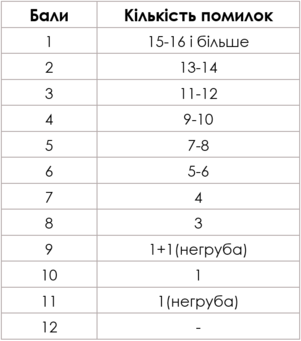 орфографічні та пунктуаційні помилки оцінюються однаково;повторювані помилки (в одному і тому ж слові, яке повторюється в диктанті кілька разів) вважаються однією помилкою;однотипні помилки (на одне й те саме правило), але у різних словах – вважаються різними помилками;орфографічні та пунктуаційні помилки на правила, що не включено до шкільної програми, виправляють, але не враховують.за помилку не вважають неправильну передачу так званої авторської пунктуації;за наявності в диктанті більше п’яти виправлень – оцінка знижується на один бал.Детальніше про негрубі помилкиДля того, щоб правильно оцінити диктант, важливо розуміти різницю між грубими та негрубими помилками. Тож, що таке негруба помилка? Це:винятки з усіх правил;написання великої букви в складних власних назвах;правопис прислівників, утворених від іменника з прийменниками;заміна одного розділового знака іншим;заміна українських букв російськими, випадки, коли замість одного знака поставлений інший;випадки, що вимагають розрізнення не і ні (у сполученнях не хто інший, як…; не що інше, як…; ніхто інший не…, ніщо інше не …);пропуск одного зі сполучуваних розділових знаків або порушенні їх послідовності.Критерії оцінювання мовного та змістового оформлення есеГоворіння й письмо (діалогічне та монологічне мовлення)Діалогічне мовленняОцінюється здатність учнів: ініціювати комунікативну взаємодію; налагоджувати й підтримувати міжособистісну комунікацію; адекватно реагувати на співрозмовника; демонструвати певний рівень обізнаності з теми, що обговорюється; висловлювати особисту позицію щодо теми, яка обговорюється; добирати аргументи на підтвердження власної позиції; здійснювати адекватний добір мовновиражальних засобів; формулювати різні запитання й давати розгорнуту відповідь; у виборі рішень керуватися системою цінностей, схвалених суспільством; володіти типами мовленнєвої діяльності; відчувати стан співрозмовника; організовувати конструктивне розв’язання конфліктних ситуацій; користуватися прийомами стимулювання й підтримування розмови; дотримуватися теми спілкування; дотримуватися норм літературної мови; демонструвати певний рівень вправності у процесі діалогу (стислість, логічність, виразність, доречність, винахідливість тощо).Вимоги до оцінювання діалогічного мовленняМонологічне мовлення Говоріння (усні переказ і твір); письмо (письмові переказ і твір)Оцінюється здатність учнів: виявляти обізнаність із теми, що розкривається (усно чи письмово); здобувати потрібну інформацію в різноманітних джерелах (зокрема користуватися ІКТ) для створення власних усних і письмових висловлювань; будувати висловлювання певного обсягу, типу й стилю, добираючи й упорядковуючи необхідний для реалізації задуму матеріал (епізод із власного життєвого досвіду, прочитаний або прослуханий текст, епізод із кінофільму, сприйнятий (побачений чи почутий) твір мистецтва, розповідь іншої людини тощо) і використовуючи мовні засоби оформлення; продукувати чітке, плавне, зв’язне мовлення з ефективною логічною структурою, що допомагає слухачеві сприйняти й запам’ятати почуте; будувати композиційно й змістовно завершене висловлювання; ураховувати мету спілкування, адресата мовлення; формулювати основну думку висловлювання; розкривати тему висловлювання тощо.Під час оцінювання усного монологічного мовлення враховуються також такі аспекти: здатність дотримуватися культури мовлення й правил спілкування з урахуванням мовленнєвих ситуацій; виявляти певний рівень творчої діяльності; вільно й невимушено триматися перед слухачами, підтримувати з ними зоровий контакт; доцільно й ефективно використовувати позамовні засоби (постава, міміка, жести).Вимоги до оцінювання монологічного мовленняУкраїнська  література Критерії оцінювання навчальних досягненьМоніторинг і оцінювання результативності навчання належать до найважливіших аспектів навчального процесу і значною мірою визначають його якість. На уроках літератури домінантною формою навчання і здійснення контролю за досягнутими результатами є діалог, який відбувається на всіх етапах навчальної діяльності і до якого учнів залучає вчитель, спонукаючи розмірковувати, робити узагальнення і висновки, висловлювати власні думки, оцінювати. Під час такого оцінювання обов'язковим має стати контроль за прочитанням кожним учнем програмових творів, визначення рівня засвоєння їхнього змісту та вироблення вмінь і навичок їхнього аналізу й інтерпретації, перевірка виконання усних і письмових робіт.Оцінювання навчальних досягнень учнів з української  літератури має здійснюватися за такими критеріями:Критерії оцінювання змісту есеКритерії оцінювання змісту есеКритерії оцінювання змісту есеКритерії оцінювання змісту есеКритерії оцінювання змісту есеКритерії оцінювання змісту есеКритерії оцінювання змісту есеКритерії оцінювання змісту есеКритерії оцінювання змісту есеКритерії оцінювання змісту есеКритерії оцінювання змісту есеКритерії оцінювання змісту есеКритерії оцінювання змісту есеКритерії оцінювання змісту есеКритерії оцінювання змісту есеКритерії оцінювання змісту есеКритерії оцінювання змісту есеКритерії оцінювання змісту есеКритерії оцінювання змісту есеКритерії оцінювання змісту есеКритерії оцінювання змісту есеКритерії оцінювання змісту есеКритерії оцінювання змісту есеКритерії оцінювання змісту есеКритерії оцінювання змісту есеКритерії оцінювання змісту есеКритерії оцінювання змісту есеКритерії оцінювання змісту есеКритерії оцінювання змісту есеКритерії оцінювання змісту есеКритерії оцінювання змісту есеКритерії оцінювання змісту есеКритерії оцінювання змісту есеКритерії оцінюванняКритерії оцінюваннямовного оформлення есемовного оформлення есеВимоги до оцінюванняВимоги до оцінюванняВимоги до оцінюванняВимоги до оцінюванняВимоги до оцінюванняВимоги до оцінюванняВимоги до оцінюванняВимоги до оцінюванняВимоги до оцінюванняВимоги до оцінюванняВимоги до оцінюванняВимоги до оцінюванняВимоги до оцінюванняВимоги до оцінюванняВимоги до оцінюванняВимоги до оцінюванняВимоги до оцінюванняВимоги до оцінюванняВимоги до оцінюванняВимоги до оцінюванняВимоги до оцінюванняВимоги до оцінюванняВимоги до оцінюванняВимоги до оцінюванняВимоги до оцінюванняВимоги до оцінюванняВимоги до оцінюванняВимоги до оцінюванняВимоги до оцінюванняВимоги до оцінюванняВимоги до оцінюванняВимоги до оцінюванняВимоги до оцінюванняГрамотністьГрамотністьБалинавчальних досягнень учнівнавчальних досягнень учнівнавчальних досягнень учнівнавчальних досягнень учнівнавчальних досягнень учнівнавчальних досягнень учнівнавчальних досягнень учнівнавчальних досягнень учнівнавчальних досягнень учнівнавчальних досягнень учнівнавчальних досягнень учнівнавчальних досягнень учнівнавчальних досягнень учнівнавчальних досягнень учнівнавчальних досягнень учнівнавчальних досягнень учнівнавчальних досягнень учнівнавчальних досягнень учнівнавчальних досягнень учнівнавчальних досягнень учнівнавчальних досягнень учнівнавчальних досягнень учнівнавчальних досягнень учнівнавчальних досягнень учнівнавчальних досягнень учнівнавчальних досягнень учнівнавчальних досягнень учнівнавчальних досягнень учнівнавчальних досягнень учнівнавчальних досягнень учнівнавчальних досягнень учнівнавчальних досягнень учнівнавчальних досягнень учнівБалинавчальних досягнень учнівнавчальних досягнень учнівнавчальних досягнень учнівнавчальних досягнень учнівнавчальних досягнень учнівнавчальних досягнень учнівнавчальних досягнень учнівнавчальних досягнень учнівнавчальних досягнень учнівнавчальних досягнень учнівнавчальних досягнень учнівнавчальних досягнень учнівнавчальних досягнень учнівнавчальних досягнень учнівнавчальних досягнень учнівнавчальних досягнень учнівнавчальних досягнень учнівнавчальних досягнень учнівнавчальних досягнень учнівнавчальних досягнень учнівнавчальних досягнень учнівнавчальних досягнень учнівнавчальних досягнень учнівнавчальних досягнень учнівнавчальних досягнень учнівнавчальних досягнень учнівнавчальних досягнень учнівнавчальних досягнень учнівнавчальних досягнень учнівнавчальних досягнень учнівнавчальних досягнень учнівнавчальних досягнень учнівнавчальних досягнень учнівБалинавчальних досягнень учнівнавчальних досягнень учнівнавчальних досягнень учнівнавчальних досягнень учнівнавчальних досягнень учнівнавчальних досягнень учнівнавчальних досягнень учнівнавчальних досягнень учнівнавчальних досягнень учнівнавчальних досягнень учнівнавчальних досягнень учнівнавчальних досягнень учнівнавчальних досягнень учнівнавчальних досягнень учнівнавчальних досягнень учнівнавчальних досягнень учнівнавчальних досягнень учнівнавчальних досягнень учнівнавчальних досягнень учнівнавчальних досягнень учнівнавчальних досягнень учнівнавчальних досягнень учнівнавчальних досягнень учнівнавчальних досягнень учнівнавчальних досягнень учнівнавчальних досягнень учнівнавчальних досягнень учнівнавчальних досягнень учнівнавчальних досягнень учнівнавчальних досягнень учнівнавчальних досягнень учнівнавчальних досягнень учнівнавчальних досягнень учнівБалиорфографічні,лексичні,Балиорфографічні,лексичні,орфографічні,лексичні,пунктуаційні,граматичні,помилкистилістичніПобудованому учнем (ученицею)Побудованому учнем (ученицею)Побудованому учнем (ученицею)Побудованому учнем (ученицею)Побудованому учнем (ученицею)Побудованому учнем (ученицею)Побудованому учнем (ученицею)Побудованому учнем (ученицею)Побудованому учнем (ученицею)Побудованому учнем (ученицею)Побудованому учнем (ученицею)Побудованому учнем (ученицею)Побудованому учнем (ученицею)Побудованому учнем (ученицею)Побудованому учнем (ученицею)Побудованому учнем (ученицею)Побудованому учнем (ученицею)Побудованому учнем (ученицею)Побудованому учнем (ученицею)Побудованому учнем (ученицею)Побудованому учнем (ученицею)Побудованому учнем (ученицею)Побудованому учнем (ученицею)Побудованому учнем (ученицею)Побудованому учнем (ученицею)Побудованому учнем (ученицею)Побудованому учнем (ученицею)Побудованому учнем (ученицею)Побудованому учнем (ученицею)Побудованому учнем (ученицею)Побудованому учнем (ученицею)Побудованому учнем (ученицею)Побудованому учнем (ученицею)113 і більше1тексту бракує зв’язностійтексту бракує зв’язностійтексту бракує зв’язностійтексту бракує зв’язностійтексту бракує зв’язностійтексту бракує зв’язностійтексту бракує зв’язностійтексту бракує зв’язностійтексту бракує зв’язностійтексту бракує зв’язностійтексту бракує зв’язностійтексту бракує зв’язностійтексту бракує зв’язностійтексту бракує зв’язностійтексту бракує зв’язностійтексту бракує зв’язностійтексту бракує зв’язностійтексту бракує зв’язностійтексту бракує зв’язностійтексту бракує зв’язностійтексту бракує зв’язностійтексту бракує зв’язностійтексту бракує зв’язностійтексту бракує зв’язностійтексту бракує зв’язностійтексту бракує зв’язностійтексту бракує зв’язностійтексту бракує зв’язностійтексту бракує зв’язностійтексту бракує зв’язностійтексту бракує зв’язностійтексту бракує зв’язностійтексту бракує зв’язностійцілісності,цілісності,цілісності,цілісності,цілісності,цілісності,цілісності,цілісності,цілісності,цілісності,урізноманітненняурізноманітненняурізноманітненняурізноманітненняурізноманітненняурізноманітненняурізноманітненняурізноманітненняурізноманітненняурізноманітненняурізноманітненняурізноманітненняурізноманітненняурізноманітненняурізноманітненняурізноманітненняурізноманітненняурізноманітненняурізноманітненняурізноманітненняурізноманітненняурізноманітненняурізноманітненняпотребує лексичне та граматичнепотребує лексичне та граматичнепотребує лексичне та граматичнепотребує лексичне та граматичнепотребує лексичне та граматичнепотребує лексичне та граматичнепотребує лексичне та граматичнепотребує лексичне та граматичнепотребує лексичне та граматичнепотребує лексичне та граматичнепотребує лексичне та граматичнепотребує лексичне та граматичнепотребує лексичне та граматичнепотребує лексичне та граматичнепотребує лексичне та граматичнепотребує лексичне та граматичнепотребує лексичне та граматичнепотребує лексичне та граматичнепотребує лексичне та граматичнепотребує лексичне та граматичнепотребує лексичне та граматичнепотребує лексичне та граматичнепотребує лексичне та граматичнепотребує лексичне та граматичнепотребує лексичне та граматичнепотребує лексичне та граматичнепотребує лексичне та граматичнепотребує лексичне та граматичнепотребує лексичне та граматичнепотребує лексичне та граматичнепотребує лексичне та граматичнепотребує лексичне та граматичнепотребує лексичне та граматичнеоформлення   роботи;   теза   неоформлення   роботи;   теза   неоформлення   роботи;   теза   неоформлення   роботи;   теза   неоформлення   роботи;   теза   неоформлення   роботи;   теза   неоформлення   роботи;   теза   неоформлення   роботи;   теза   неоформлення   роботи;   теза   неоформлення   роботи;   теза   неоформлення   роботи;   теза   неоформлення   роботи;   теза   неоформлення   роботи;   теза   неоформлення   роботи;   теза   неоформлення   роботи;   теза   неоформлення   роботи;   теза   неоформлення   роботи;   теза   неоформлення   роботи;   теза   неоформлення   роботи;   теза   неоформлення   роботи;   теза   неоформлення   роботи;   теза   неоформлення   роботи;   теза   неоформлення   роботи;   теза   неоформлення   роботи;   теза   неоформлення   роботи;   теза   неоформлення   роботи;   теза   неоформлення   роботи;   теза   неоформлення   роботи;   теза   неоформлення   роботи;   теза   неоформлення   роботи;   теза   неоформлення   роботи;   теза   неоформлення   роботи;   теза   неоформлення   роботи;   теза   невідповідає запропонованій темі; невідповідає запропонованій темі; невідповідає запропонованій темі; невідповідає запропонованій темі; невідповідає запропонованій темі; невідповідає запропонованій темі; невідповідає запропонованій темі; невідповідає запропонованій темі; невідповідає запропонованій темі; невідповідає запропонованій темі; невідповідає запропонованій темі; невідповідає запропонованій темі; невідповідає запропонованій темі; невідповідає запропонованій темі; невідповідає запропонованій темі; невідповідає запропонованій темі; невідповідає запропонованій темі; невідповідає запропонованій темі; невідповідає запропонованій темі; невідповідає запропонованій темі; невідповідає запропонованій темі; невідповідає запропонованій темі; невідповідає запропонованій темі; невідповідає запропонованій темі; невідповідає запропонованій темі; невідповідає запропонованій темі; невідповідає запропонованій темі; невідповідає запропонованій темі; невідповідає запропонованій темі; невідповідає запропонованій темі; невідповідає запропонованій темі; невідповідає запропонованій темі; невідповідає запропонованій темі; ненаведено жодного аргументу.наведено жодного аргументу.наведено жодного аргументу.наведено жодного аргументу.наведено жодного аргументу.наведено жодного аргументу.наведено жодного аргументу.наведено жодного аргументу.наведено жодного аргументу.наведено жодного аргументу.наведено жодного аргументу.наведено жодного аргументу.наведено жодного аргументу.наведено жодного аргументу.наведено жодного аргументу.наведено жодного аргументу.наведено жодного аргументу.наведено жодного аргументу.наведено жодного аргументу.наведено жодного аргументу.наведено жодного аргументу.наведено жодного аргументу.наведено жодного аргументу.наведено жодного аргументу.наведено жодного аргументу.наведено жодного аргументу.наведено жодного аргументу.наведено жодного аргументу.наведено жодного аргументу.наведено жодного аргументу.наведено жодного аргументу.наведено жодного аргументу.наведено жодного аргументу.ПобудованеПобудованеПобудованеПобудованеПобудованеПобудованеПобудованеПобудованеПобудованеПобудованеучнемучнемучнемучнемучнемучнемучнемучнемучнемучнем(ученицею)(ученицею)(ученицею)(ученицею)(ученицею)(ученицею)(ученицею)(ученицею)(ученицею)(ученицею)(ученицею)(ученицею)(ученицею)2122висловленнявисловленнявисловленнявисловленнявисловленнявисловленнявисловленнявисловленнявисловленнявисловленняхарактеризуєтьсяхарактеризуєтьсяхарактеризуєтьсяхарактеризуєтьсяхарактеризуєтьсяхарактеризуєтьсяхарактеризуєтьсяхарактеризуєтьсяхарактеризуєтьсяхарактеризуєтьсяхарактеризуєтьсяхарактеризуєтьсяхарактеризуєтьсяхарактеризуєтьсяхарактеризуєтьсяхарактеризуєтьсяхарактеризуєтьсяхарактеризуєтьсяхарактеризуєтьсяхарактеризуєтьсяхарактеризуєтьсяхарактеризуєтьсяхарактеризуєтьсяфрагментарністю,фрагментарністю,фрагментарністю,фрагментарністю,фрагментарністю,фрагментарністю,фрагментарністю,фрагментарністю,фрагментарністю,фрагментарністю,фрагментарністю,фрагментарністю,фрагментарністю,фрагментарністю,фрагментарністю,фрагментарністю,фрагментарністю,фрагментарністю,фрагментарністю,фрагментарністю,думкидумкидумкидумкидумкидумкидумкидумкидумкидумкидумкидумкидумкивикладаютьсявикладаютьсявикладаютьсявикладаютьсявикладаютьсявикладаютьсявикладаютьсявикладаютьсявикладаютьсявикладаютьсяна  елементарномуна  елементарномуна  елементарномуна  елементарномуна  елементарномуна  елементарномуна  елементарномуна  елементарномуна  елементарномуна  елементарномуна  елементарномуна  елементарномуна  елементарномуна  елементарномуна  елементарномуна  елементарномуна  елементарномуна  елементарномуна  елементарномуна  елементарномуна  елементарномуна  елементарномуна  елементарномурівні;   потребує   збагачення   йрівні;   потребує   збагачення   йрівні;   потребує   збагачення   йрівні;   потребує   збагачення   йрівні;   потребує   збагачення   йрівні;   потребує   збагачення   йрівні;   потребує   збагачення   йрівні;   потребує   збагачення   йрівні;   потребує   збагачення   йрівні;   потребує   збагачення   йрівні;   потребує   збагачення   йрівні;   потребує   збагачення   йрівні;   потребує   збагачення   йрівні;   потребує   збагачення   йрівні;   потребує   збагачення   йрівні;   потребує   збагачення   йрівні;   потребує   збагачення   йрівні;   потребує   збагачення   йрівні;   потребує   збагачення   йрівні;   потребує   збагачення   йрівні;   потребує   збагачення   йрівні;   потребує   збагачення   йрівні;   потребує   збагачення   йрівні;   потребує   збагачення   йрівні;   потребує   збагачення   йрівні;   потребує   збагачення   йрівні;   потребує   збагачення   йрівні;   потребує   збагачення   йрівні;   потребує   збагачення   йрівні;   потребує   збагачення   йрівні;   потребує   збагачення   йрівні;   потребує   збагачення   йрівні;   потребує   збагачення   йурізноманітненняурізноманітненняурізноманітненняурізноманітненняурізноманітненняурізноманітненняурізноманітненняурізноманітненняурізноманітненняурізноманітненняурізноманітненняурізноманітненняурізноманітненняурізноманітненняурізноманітненняурізноманітненняурізноманітненнялексикалексикалексикалексикалексикалексикалексикалексикалексикалексикалексикалексикалексикалексикалексикаі9-10 іграматична будова мовлення; тезаграматична будова мовлення; тезаграматична будова мовлення; тезаграматична будова мовлення; тезаграматична будова мовлення; тезаграматична будова мовлення; тезаграматична будова мовлення; тезаграматична будова мовлення; тезаграматична будова мовлення; тезаграматична будова мовлення; тезаграматична будова мовлення; тезаграматична будова мовлення; тезаграматична будова мовлення; тезаграматична будова мовлення; тезаграматична будова мовлення; тезаграматична будова мовлення; тезаграматична будова мовлення; тезаграматична будова мовлення; тезаграматична будова мовлення; тезаграматична будова мовлення; тезаграматична будова мовлення; тезаграматична будова мовлення; тезаграматична будова мовлення; тезаграматична будова мовлення; тезаграматична будова мовлення; тезаграматична будова мовлення; тезаграматична будова мовлення; тезаграматична будова мовлення; тезаграматична будова мовлення; тезаграматична будова мовлення; тезаграматична будова мовлення; тезаграматична будова мовлення; тезаграматична будова мовлення; теза9-10 іграматична будова мовлення; тезаграматична будова мовлення; тезаграматична будова мовлення; тезаграматична будова мовлення; тезаграматична будова мовлення; тезаграматична будова мовлення; тезаграматична будова мовлення; тезаграматична будова мовлення; тезаграматична будова мовлення; тезаграматична будова мовлення; тезаграматична будова мовлення; тезаграматична будова мовлення; тезаграматична будова мовлення; тезаграматична будова мовлення; тезаграматична будова мовлення; тезаграматична будова мовлення; тезаграматична будова мовлення; тезаграматична будова мовлення; тезаграматична будова мовлення; тезаграматична будова мовлення; тезаграматична будова мовлення; тезаграматична будова мовлення; тезаграматична будова мовлення; тезаграматична будова мовлення; тезаграматична будова мовлення; тезаграматична будова мовлення; тезаграматична будова мовлення; тезаграматична будова мовлення; тезаграматична будова мовлення; тезаграматична будова мовлення; тезаграматична будова мовлення; тезаграматична будова мовлення; тезаграматична будова мовлення; тезабільшене відповідає запропонованій темі;не відповідає запропонованій темі;не відповідає запропонованій темі;не відповідає запропонованій темі;не відповідає запропонованій темі;не відповідає запропонованій темі;не відповідає запропонованій темі;не відповідає запропонованій темі;не відповідає запропонованій темі;не відповідає запропонованій темі;не відповідає запропонованій темі;не відповідає запропонованій темі;не відповідає запропонованій темі;не відповідає запропонованій темі;не відповідає запропонованій темі;не відповідає запропонованій темі;не відповідає запропонованій темі;не відповідає запропонованій темі;не відповідає запропонованій темі;не відповідає запропонованій темі;не відповідає запропонованій темі;не відповідає запропонованій темі;не відповідає запропонованій темі;не відповідає запропонованій темі;не відповідає запропонованій темі;не відповідає запропонованій темі;не відповідає запропонованій темі;не відповідає запропонованій темі;не відповідає запропонованій темі;не відповідає запропонованій темі;не відповідає запропонованій темі;не відповідає запропонованій темі;не відповідає запропонованій темі;більшене відповідає запропонованій темі;не відповідає запропонованій темі;не відповідає запропонованій темі;не відповідає запропонованій темі;не відповідає запропонованій темі;не відповідає запропонованій темі;не відповідає запропонованій темі;не відповідає запропонованій темі;не відповідає запропонованій темі;не відповідає запропонованій темі;не відповідає запропонованій темі;не відповідає запропонованій темі;не відповідає запропонованій темі;не відповідає запропонованій темі;не відповідає запропонованій темі;не відповідає запропонованій темі;не відповідає запропонованій темі;не відповідає запропонованій темі;не відповідає запропонованій темі;не відповідає запропонованій темі;не відповідає запропонованій темі;не відповідає запропонованій темі;не відповідає запропонованій темі;не відповідає запропонованій темі;не відповідає запропонованій темі;не відповідає запропонованій темі;не відповідає запропонованій темі;не відповідає запропонованій темі;не відповідає запропонованій темі;не відповідає запропонованій темі;не відповідає запропонованій темі;не відповідає запропонованій темі;не відповідає запропонованій темі;наведенінаведеніаргументиаргументиаргументиаргументиаргументиаргументиаргументиаргументиаргументиаргументиаргументиаргументиаргументиаргументиаргументиаргументиаргументиаргументиаргументинененененененеєдоречними;  прикладу  немає  абодоречними;  прикладу  немає  абодоречними;  прикладу  немає  абодоречними;  прикладу  немає  абодоречними;  прикладу  немає  абодоречними;  прикладу  немає  абодоречними;  прикладу  немає  абодоречними;  прикладу  немає  абодоречними;  прикладу  немає  абодоречними;  прикладу  немає  абодоречними;  прикладу  немає  абодоречними;  прикладу  немає  абодоречними;  прикладу  немає  абодоречними;  прикладу  немає  абодоречними;  прикладу  немає  абодоречними;  прикладу  немає  абодоречними;  прикладу  немає  абодоречними;  прикладу  немає  абодоречними;  прикладу  немає  абодоречними;  прикладу  немає  абодоречними;  прикладу  немає  абодоречними;  прикладу  немає  абодоречними;  прикладу  немає  абодоречними;  прикладу  немає  абодоречними;  прикладу  немає  абодоречними;  прикладу  немає  абодоречними;  прикладу  немає  абодоречними;  прикладу  немає  абодоречними;  прикладу  немає  абодоречними;  прикладу  немає  абодоречними;  прикладу  немає  абодоречними;  прикладу  немає  абодоречними;  прикладу  немає  абовін не є доречним.він не є доречним.він не є доречним.він не є доречним.він не є доречним.він не є доречним.він не є доречним.він не є доречним.він не є доречним.він не є доречним.він не є доречним.він не є доречним.він не є доречним.він не є доречним.він не є доречним.він не є доречним.він не є доречним.Учневі (учениці) слід працюватиУчневі (учениці) слід працюватиУчневі (учениці) слід працюватиУчневі (учениці) слід працюватиУчневі (учениці) слід працюватиУчневі (учениці) слід працюватиУчневі (учениці) слід працюватиУчневі (учениці) слід працюватиУчневі (учениці) слід працюватиУчневі (учениці) слід працюватиУчневі (учениці) слід працюватиУчневі (учениці) слід працюватиУчневі (учениці) слід працюватиУчневі (учениці) слід працюватиУчневі (учениці) слід працюватиУчневі (учениці) слід працюватиУчневі (учениці) слід працюватиУчневі (учениці) слід працюватиУчневі (учениці) слід працюватиУчневі (учениці) слід працюватиУчневі (учениці) слід працюватиУчневі (учениці) слід працюватиУчневі (учениці) слід працюватиУчневі (учениці) слід працюватиУчневі (учениці) слід працюватиУчневі (учениці) слід працюватиУчневі (учениці) слід працюватиУчневі (учениці) слід працюватиУчневі (учениці) слід працюватиУчневі (учениці) слід працюватиУчневі (учениці) слід працюватиУчневі (учениці) слід працюватиУчневі (учениці) слід працювати3113наднадвиробленнямвиробленнямвиробленнямвиробленнямвиробленнямвиробленнямвиробленнямвиробленнямвиробленнямвиробленнямвиробленнямвиробленнямвиробленнямвиробленнямвиробленнямвиробленнямвиробленнямвиробленнямвиробленнямвиробленнямвиробленнямвиробленнямвиробленнямуміньуміньуміньуміньуміньуміньуміньуміньпослідовніше й чіткіше викладатипослідовніше й чіткіше викладатипослідовніше й чіткіше викладатипослідовніше й чіткіше викладатипослідовніше й чіткіше викладатипослідовніше й чіткіше викладатипослідовніше й чіткіше викладатипослідовніше й чіткіше викладатипослідовніше й чіткіше викладатипослідовніше й чіткіше викладатипослідовніше й чіткіше викладатипослідовніше й чіткіше викладатипослідовніше й чіткіше викладатипослідовніше й чіткіше викладатипослідовніше й чіткіше викладатипослідовніше й чіткіше викладатипослідовніше й чіткіше викладатипослідовніше й чіткіше викладатипослідовніше й чіткіше викладатипослідовніше й чіткіше викладатипослідовніше й чіткіше викладатипослідовніше й чіткіше викладатипослідовніше й чіткіше викладатипослідовніше й чіткіше викладатипослідовніше й чіткіше викладатипослідовніше й чіткіше викладатипослідовніше й чіткіше викладатипослідовніше й чіткіше викладатипослідовніше й чіткіше викладатипослідовніше й чіткіше викладатипослідовніше й чіткіше викладатипослідовніше й чіткіше викладатипослідовніше й чіткіше викладативласнівласнідумки,думки,думки,думки,думки,думки,думки,думки,думки,думки,думки,думки,думки,думки,думки,дотримуватисядотримуватисядотримуватисядотримуватисядотримуватисядотримуватисядотримуватисядотримуватисядотримуватисядотримуватисядотримуватисядотримуватисядотримуватисядотримуватисядотримуватисядотримуватисязмістової та стилістичної єдностізмістової та стилістичної єдностізмістової та стилістичної єдностізмістової та стилістичної єдностізмістової та стилістичної єдностізмістової та стилістичної єдностізмістової та стилістичної єдностізмістової та стилістичної єдностізмістової та стилістичної єдностізмістової та стилістичної єдностізмістової та стилістичної єдностізмістової та стилістичної єдностізмістової та стилістичної єдностізмістової та стилістичної єдностізмістової та стилістичної єдностізмістової та стилістичної єдностізмістової та стилістичної єдностізмістової та стилістичної єдностізмістової та стилістичної єдностізмістової та стилістичної єдностізмістової та стилістичної єдностізмістової та стилістичної єдностізмістової та стилістичної єдностізмістової та стилістичної єдностізмістової та стилістичної єдностізмістової та стилістичної єдностізмістової та стилістичної єдностізмістової та стилістичної єдностізмістової та стилістичної єдностізмістової та стилістичної єдностізмістової та стилістичної єдностізмістової та стилістичної єдностізмістової та стилістичної єдностівисловлення,висловлення,висловлення,висловлення,висловлення,висловлення,висловлення,висловлення,висловлення,потребує збагаченняпотребує збагаченняпотребує збагаченняпотребує збагаченняпотребує збагаченняпотребує збагаченняпотребує збагаченняпотребує збагаченняпотребує збагаченняпотребує збагаченняпотребує збагаченняпотребує збагаченняпотребує збагаченняпотребує збагаченняпотребує збагаченняпотребує збагаченняпотребує збагаченняпотребує збагаченняпотребує збагаченняпотребує збагаченняпотребує збагаченняпотребує збагаченняпотребує збагаченняпотребує збагаченнята  урізноманітнення  лексиката  урізноманітнення  лексиката  урізноманітнення  лексиката  урізноманітнення  лексиката  урізноманітнення  лексиката  урізноманітнення  лексиката  урізноманітнення  лексиката  урізноманітнення  лексиката  урізноманітнення  лексиката  урізноманітнення  лексиката  урізноманітнення  лексиката  урізноманітнення  лексиката  урізноманітнення  лексиката  урізноманітнення  лексиката  урізноманітнення  лексиката  урізноманітнення  лексиката  урізноманітнення  лексиката  урізноманітнення  лексиката  урізноманітнення  лексиката  урізноманітнення  лексиката  урізноманітнення  лексиката  урізноманітнення  лексиката  урізноманітнення  лексиката  урізноманітнення  лексиката  урізноманітнення  лексиката  урізноманітнення  лексиката  урізноманітнення  лексиката  урізноманітнення  лексиката  урізноманітнення  лексиката  урізноманітнення  лексиката  урізноманітнення  лексиката  урізноманітнення  лексикайграматичнаграматичнаграматичнаграматичнаграматичнаграматичнабудова  висловлення;будова  висловлення;будова  висловлення;будова  висловлення;будова  висловлення;будова  висловлення;будова  висловлення;будова  висловлення;будова  висловлення;будова  висловлення;будова  висловлення;будова  висловлення;будова  висловлення;будова  висловлення;будова  висловлення;будова  висловлення;будова  висловлення;будова  висловлення;будова  висловлення;будова  висловлення;будова  висловлення;будова  висловлення;будова  висловлення;будова  висловлення;будова  висловлення;будова  висловлення;будова  висловлення;тезатезачастковочастковочастковочастковочастковочастковочастковочастковочастковочастковочастковочастковочастковочастковочасткововідповідаєвідповідаєвідповідаєвідповідаєвідповідаєвідповідаєвідповідаєвідповідаєзапропонованій  темі;запропонованій  темі;запропонованій  темі;запропонованій  темі;запропонованій  темі;запропонованій  темі;запропонованій  темі;запропонованій  темі;запропонованій  темі;запропонованій  темі;запропонованій  темі;запропонованій  темі;запропонованій  темі;запропонованій  темі;запропонованій  темі;запропонованій  темі;запропонованій  темі;запропонованій  темі;запропонованій  темі;запропонованій  темі;запропонованій  темі;запропонованій  темі;запропонованій  темі;запропонованій  темі;запропонованій  темі;наведенийнаведенийнаведенийнаведенийнаведенийнаведенийнаведенийнаведенийаргумент  не  випливає  з  тези;аргумент  не  випливає  з  тези;аргумент  не  випливає  з  тези;аргумент  не  випливає  з  тези;аргумент  не  випливає  з  тези;аргумент  не  випливає  з  тези;аргумент  не  випливає  з  тези;аргумент  не  випливає  з  тези;аргумент  не  випливає  з  тези;аргумент  не  випливає  з  тези;аргумент  не  випливає  з  тези;аргумент  не  випливає  з  тези;аргумент  не  випливає  з  тези;аргумент  не  випливає  з  тези;аргумент  не  випливає  з  тези;аргумент  не  випливає  з  тези;аргумент  не  випливає  з  тези;аргумент  не  випливає  з  тези;аргумент  не  випливає  з  тези;аргумент  не  випливає  з  тези;аргумент  не  випливає  з  тези;аргумент  не  випливає  з  тези;аргумент  не  випливає  з  тези;аргумент  не  випливає  з  тези;аргумент  не  випливає  з  тези;аргумент  не  випливає  з  тези;аргумент  не  випливає  з  тези;аргумент  не  випливає  з  тези;аргумент  не  випливає  з  тези;аргумент  не  випливає  з  тези;аргумент  не  випливає  з  тези;аргумент  не  випливає  з  тези;аргумент  не  випливає  з  тези;приклад не є доречним; висновокприклад не є доречним; висновокприклад не є доречним; висновокприклад не є доречним; висновокприклад не є доречним; висновокприклад не є доречним; висновокприклад не є доречним; висновокприклад не є доречним; висновокприклад не є доречним; висновокприклад не є доречним; висновокприклад не є доречним; висновокприклад не є доречним; висновокприклад не є доречним; висновокприклад не є доречним; висновокприклад не є доречним; висновокприклад не є доречним; висновокприклад не є доречним; висновокприклад не є доречним; висновокприклад не є доречним; висновокприклад не є доречним; висновокприклад не є доречним; висновокприклад не є доречним; висновокприклад не є доречним; висновокприклад не є доречним; висновокприклад не є доречним; висновокприклад не є доречним; висновокприклад не є доречним; висновокприклад не є доречним; висновокприклад не є доречним; висновокприклад не є доречним; висновокприклад не є доречним; висновокприклад не є доречним; висновокприклад не є доречним; висновоксформульовано нечітко.сформульовано нечітко.сформульовано нечітко.сформульовано нечітко.сформульовано нечітко.сформульовано нечітко.сформульовано нечітко.сформульовано нечітко.сформульовано нечітко.сформульовано нечітко.сформульовано нечітко.сформульовано нечітко.сформульовано нечітко.сформульовано нечітко.сформульовано нечітко.сформульовано нечітко.сформульовано нечітко.сформульовано нечітко.сформульовано нечітко.сформульовано нечітко.сформульовано нечітко.сформульовано нечітко.сформульовано нечітко.сформульовано нечітко.сформульовано нечітко.Висловлення  учня  (учениці)Висловлення  учня  (учениці)Висловлення  учня  (учениці)Висловлення  учня  (учениці)Висловлення  учня  (учениці)Висловлення  учня  (учениці)Висловлення  учня  (учениці)Висловлення  учня  (учениці)Висловлення  учня  (учениці)Висловлення  учня  (учениці)Висловлення  учня  (учениці)Висловлення  учня  (учениці)Висловлення  учня  (учениці)Висловлення  учня  (учениці)Висловлення  учня  (учениці)Висловлення  учня  (учениці)Висловлення  учня  (учениці)Висловлення  учня  (учениці)Висловлення  учня  (учениці)Висловлення  учня  (учениці)Висловлення  учня  (учениці)Висловлення  учня  (учениці)Висловлення  учня  (учениці)Висловлення  учня  (учениці)Висловлення  учня  (учениці)Висловлення  учня  (учениці)Висловлення  учня  (учениці)Висловлення  учня  (учениці)Висловлення  учня  (учениці)Висловлення  учня  (учениці)Висловлення  учня  (учениці)Висловлення  учня  (учениці)за49-104обсягомобсягомскладаєскладаєскладаєскладаєскладаєскладаєскладаєскладаєскладаєскладаєскладаєскладаєскладаєскладаєскладаєдещо   більшедещо   більшедещо   більшедещо   більшедещо   більшедещо   більшедещо   більшедещо   більшедещо   більшедещо   більшедещо   більшедещо   більшедещо   більшедещо   більшедещо   більшедещо   більшеполовиниполовиниполовиниполовиниполовиниполовинивідвідвідвідвідвідвідвіднорминорминорминорминорминорминорминорминорминорминорминорминорминорминормийхарактеризуєтьсяхарактеризуєтьсяхарактеризуєтьсяхарактеризуєтьсяхарактеризуєтьсяхарактеризуєтьсяхарактеризуєтьсяхарактеризуєтьсяхарактеризуєтьсяхарактеризуєтьсяхарактеризуєтьсяхарактеризуєтьсяхарактеризуєтьсяхарактеризуєтьсяхарактеризуєтьсяхарактеризуєтьсяхарактеризуєтьсяпевноюпевноюпевноюпевноюпевноюпевноюпевноюпевноюзавершеністю, зв’язністю; чіткішезавершеністю, зв’язністю; чіткішезавершеністю, зв’язністю; чіткішезавершеністю, зв’язністю; чіткішезавершеністю, зв’язністю; чіткішезавершеністю, зв’язністю; чіткішезавершеністю, зв’язністю; чіткішезавершеністю, зв’язністю; чіткішезавершеністю, зв’язністю; чіткішезавершеністю, зв’язністю; чіткішезавершеністю, зв’язністю; чіткішезавершеністю, зв’язністю; чіткішезавершеністю, зв’язністю; чіткішезавершеністю, зв’язністю; чіткішезавершеністю, зв’язністю; чіткішезавершеністю, зв’язністю; чіткішезавершеністю, зв’язністю; чіткішезавершеністю, зв’язністю; чіткішезавершеністю, зв’язністю; чіткішезавершеністю, зв’язністю; чіткішезавершеністю, зв’язністю; чіткішезавершеністю, зв’язністю; чіткішезавершеністю, зв’язністю; чіткішезавершеністю, зв’язністю; чіткішезавершеністю, зв’язністю; чіткішезавершеністю, зв’язністю; чіткішезавершеністю, зв’язністю; чіткішезавершеністю, зв’язністю; чіткішезавершеністю, зв’язністю; чіткішезавершеністю, зв’язністю; чіткішезавершеністю, зв’язністю; чіткішезавершеністю, зв’язністю; чіткішезавершеністю, зв’язністю; чіткішемають розрізнюватися основна тамають розрізнюватися основна тамають розрізнюватися основна тамають розрізнюватися основна тамають розрізнюватися основна тамають розрізнюватися основна тамають розрізнюватися основна тамають розрізнюватися основна тамають розрізнюватися основна тамають розрізнюватися основна тамають розрізнюватися основна тамають розрізнюватися основна тамають розрізнюватися основна тамають розрізнюватися основна тамають розрізнюватися основна тамають розрізнюватися основна тамають розрізнюватися основна тамають розрізнюватися основна тамають розрізнюватися основна тамають розрізнюватися основна тамають розрізнюватися основна тамають розрізнюватися основна тамають розрізнюватися основна тамають розрізнюватися основна тамають розрізнюватися основна тамають розрізнюватися основна тамають розрізнюватися основна тамають розрізнюватися основна тамають розрізнюватися основна тамають розрізнюватися основна тамають розрізнюватися основна тамають розрізнюватися основна тамають розрізнюватися основна тадругорядна інформація; висновокдругорядна інформація; висновокдругорядна інформація; висновокдругорядна інформація; висновокдругорядна інформація; висновокдругорядна інформація; висновокдругорядна інформація; висновокдругорядна інформація; висновокдругорядна інформація; висновокдругорядна інформація; висновокдругорядна інформація; висновокдругорядна інформація; висновокдругорядна інформація; висновокдругорядна інформація; висновокдругорядна інформація; висновокдругорядна інформація; висновокдругорядна інформація; висновокдругорядна інформація; висновокдругорядна інформація; висновокдругорядна інформація; висновокдругорядна інформація; висновокдругорядна інформація; висновокдругорядна інформація; висновокдругорядна інформація; висновокдругорядна інформація; висновокдругорядна інформація; висновокдругорядна інформація; висновокдругорядна інформація; висновокдругорядна інформація; висновокдругорядна інформація; висновокдругорядна інформація; висновокдругорядна інформація; висновокдругорядна інформація; висновоклише частково відповідає тезі аболише частково відповідає тезі аболише частково відповідає тезі аболише частково відповідає тезі аболише частково відповідає тезі аболише частково відповідає тезі аболише частково відповідає тезі аболише частково відповідає тезі аболише частково відповідає тезі аболише частково відповідає тезі аболише частково відповідає тезі аболише частково відповідає тезі аболише частково відповідає тезі аболише частково відповідає тезі аболише частково відповідає тезі аболише частково відповідає тезі аболише частково відповідає тезі аболише частково відповідає тезі аболише частково відповідає тезі аболише частково відповідає тезі аболише частково відповідає тезі аболише частково відповідає тезі аболише частково відповідає тезі аболише частково відповідає тезі аболише частково відповідає тезі аболише частково відповідає тезі аболише частково відповідає тезі аболише частково відповідає тезі аболише частково відповідає тезі аболише частково відповідає тезі аболише частково відповідає тезі аболише частково відповідає тезі аболише частково відповідає тезі абоне пов’язаний з аргументами;не пов’язаний з аргументами;не пов’язаний з аргументами;не пов’язаний з аргументами;не пов’язаний з аргументами;не пов’язаний з аргументами;не пов’язаний з аргументами;не пов’язаний з аргументами;не пов’язаний з аргументами;не пов’язаний з аргументами;не пов’язаний з аргументами;не пов’язаний з аргументами;не пов’язаний з аргументами;не пов’язаний з аргументами;не пов’язаний з аргументами;не пов’язаний з аргументами;не пов’язаний з аргументами;не пов’язаний з аргументами;не пов’язаний з аргументами;не пов’язаний з аргументами;не пов’язаний з аргументами;не пов’язаний з аргументами;не пов’язаний з аргументами;не пов’язаний з аргументами;не пов’язаний з аргументами;не пов’язаний з аргументами;не пов’язаний з аргументами;не пов’язаний з аргументами;не пов’язаний з аргументами;не пов’язаний з аргументами;не пов’язаний з аргументами;не пов’язаний з аргументами;єнедоліки за сімома показниками:недоліки за сімома показниками:недоліки за сімома показниками:недоліки за сімома показниками:недоліки за сімома показниками:недоліки за сімома показниками:недоліки за сімома показниками:недоліки за сімома показниками:недоліки за сімома показниками:недоліки за сімома показниками:недоліки за сімома показниками:недоліки за сімома показниками:недоліки за сімома показниками:недоліки за сімома показниками:недоліки за сімома показниками:недоліки за сімома показниками:недоліки за сімома показниками:недоліки за сімома показниками:недоліки за сімома показниками:недоліки за сімома показниками:недоліки за сімома показниками:недоліки за сімома показниками:недоліки за сімома показниками:недоліки за сімома показниками:недоліки за сімома показниками:недоліки за сімома показниками:недоліки за сімома показниками:недоліки за сімома показниками:недоліки за сімома показниками:недоліки за сімома показниками:недоліки за сімома показниками:недоліки за сімома показниками:недоліки за сімома показниками:посереднєпосереднєпосереднєпосереднєпосереднєпосереднєрозуміннярозуміннярозуміннярозуміннярозуміннярозуміннярозуміннярозуміннярозуміннярозуміннярозуміннярозуміннярозуміннярозуміннярозуміннярозуміннятеми;теми;теми;теми;теми;теми;теми;теми;порушенняпорушенняпорушенняпорушенняпорушенняпорушенняпослідовностіпослідовностіпослідовностіпослідовностіпослідовностіпослідовностіпослідовностіпослідовностіпослідовностіпослідовностіпослідовностіпослідовностіпослідовностіпослідовностіпослідовностіпослідовностіпобудовипобудовитвору;твору;твору;твору;твору;твору;твору;твору;твору;твору;твору;твору;твору;твору;твору;твору;рівеньрівеньрівеньрівеньрівеньрівеньрівеньрівеньсловниковогословниковогословниковогословниковогословниковогословниковогословниковогословниковогословниковогозапасузапасузапасузапасузапасузапасузапасузапасузапасузапасузапасузапасузапасузапасузапасузапасунижченижченижченижченижченижченижченижчесереднього;середнього;середнього;середнього;середнього;середнього;відноснавідноснавідноснавідноснавідноснавідноснавідноснавідноснавідноснавідноснавідноснавідноснавідноснавідноснавідноснавідноснастильовастильовастильовастильовастильовастильовастильовастильоваєдність твору; не сформульованоєдність твору; не сформульованоєдність твору; не сформульованоєдність твору; не сформульованоєдність твору; не сформульованоєдність твору; не сформульованоєдність твору; не сформульованоєдність твору; не сформульованоєдність твору; не сформульованоєдність твору; не сформульованоєдність твору; не сформульованоєдність твору; не сформульованоєдність твору; не сформульованоєдність твору; не сформульованоєдність твору; не сформульованоєдність твору; не сформульованоєдність твору; не сформульованоєдність твору; не сформульованоєдність твору; не сформульованоєдність твору; не сформульованоєдність твору; не сформульованоєдність твору; не сформульованоєдність твору; не сформульованоєдність твору; не сформульованоєдність твору; не сформульованоєдність твору; не сформульованоєдність твору; не сформульованоєдність твору; не сформульованоєдність твору; не сформульованоєдність твору; не сформульованоєдність твору; не сформульованоєдність твору; не сформульованоєдність твору; не сформульовановправно   тезу;   наведено   одинвправно   тезу;   наведено   одинвправно   тезу;   наведено   одинвправно   тезу;   наведено   одинвправно   тезу;   наведено   одинвправно   тезу;   наведено   одинвправно   тезу;   наведено   одинвправно   тезу;   наведено   одинвправно   тезу;   наведено   одинвправно   тезу;   наведено   одинвправно   тезу;   наведено   одинвправно   тезу;   наведено   одинвправно   тезу;   наведено   одинвправно   тезу;   наведено   одинвправно   тезу;   наведено   одинвправно   тезу;   наведено   одинвправно   тезу;   наведено   одинвправно   тезу;   наведено   одинвправно   тезу;   наведено   одинвправно   тезу;   наведено   одинвправно   тезу;   наведено   одинвправно   тезу;   наведено   одинвправно   тезу;   наведено   одинвправно   тезу;   наведено   одинвправно   тезу;   наведено   одинвправно   тезу;   наведено   одинвправно   тезу;   наведено   одинвправно   тезу;   наведено   одинвправно   тезу;   наведено   одинвправно   тезу;   наведено   одинвправно   тезу;   наведено   одинвправно   тезу;   наведено   одинвправно   тезу;   наведено   одинаргумент.аргумент.аргумент.аргумент.аргумент.аргумент.За обсягом робота учня (учениці)За обсягом робота учня (учениці)За обсягом робота учня (учениці)За обсягом робота учня (учениці)За обсягом робота учня (учениці)За обсягом робота учня (учениці)За обсягом робота учня (учениці)За обсягом робота учня (учениці)За обсягом робота учня (учениці)За обсягом робота учня (учениці)За обсягом робота учня (учениці)За обсягом робота учня (учениці)За обсягом робота учня (учениці)За обсягом робота учня (учениці)За обсягом робота учня (учениці)За обсягом робота учня (учениці)За обсягом робота учня (учениці)За обсягом робота учня (учениці)За обсягом робота учня (учениці)За обсягом робота учня (учениці)За обсягом робота учня (учениці)За обсягом робота учня (учениці)За обсягом робота учня (учениці)За обсягом робота учня (учениці)За обсягом робота учня (учениці)За обсягом робота учня (учениці)За обсягом робота учня (учениці)За обсягом робота учня (учениці)За обсягом робота учня (учениці)За обсягом робота учня (учениці)За обсягом робота учня (учениці)За обсягом робота учня (учениці)За обсягом робота учня (учениці)57-85наближається до норми, загалом єнаближається до норми, загалом єнаближається до норми, загалом єнаближається до норми, загалом єнаближається до норми, загалом єнаближається до норми, загалом єнаближається до норми, загалом єнаближається до норми, загалом єнаближається до норми, загалом єнаближається до норми, загалом єнаближається до норми, загалом єнаближається до норми, загалом єнаближається до норми, загалом єнаближається до норми, загалом єнаближається до норми, загалом єнаближається до норми, загалом єнаближається до норми, загалом єнаближається до норми, загалом єнаближається до норми, загалом єнаближається до норми, загалом єнаближається до норми, загалом єнаближається до норми, загалом єнаближається до норми, загалом єнаближається до норми, загалом єнаближається до норми, загалом єнаближається до норми, загалом єнаближається до норми, загалом єнаближається до норми, загалом єнаближається до норми, загалом єнаближається до норми, загалом єнаближається до норми, загалом єнаближається до норми, загалом єнаближається до норми, загалом єзавершеною, тему значною міроюзавершеною, тему значною міроюзавершеною, тему значною міроюзавершеною, тему значною міроюзавершеною, тему значною міроюзавершеною, тему значною міроюзавершеною, тему значною міроюзавершеною, тему значною міроюзавершеною, тему значною міроюзавершеною, тему значною міроюзавершеною, тему значною міроюзавершеною, тему значною міроюзавершеною, тему значною міроюзавершеною, тему значною міроюзавершеною, тему значною міроюзавершеною, тему значною міроюзавершеною, тему значною міроюзавершеною, тему значною міроюзавершеною, тему значною міроюзавершеною, тему значною міроюзавершеною, тему значною міроюзавершеною, тему значною міроюзавершеною, тему значною міроюзавершеною, тему значною міроюзавершеною, тему значною міроюзавершеною, тему значною міроюзавершеною, тему значною міроюзавершеною, тему значною міроюзавершеною, тему значною міроюзавершеною, тему значною міроюзавершеною, тему значною міроюзавершеною, тему значною міроюзавершеною, тему значною міроюрозкрито;розкрито;розкрито;розкрито;нененененененесформульованосформульованосформульованосформульованосформульованосформульованосформульованосформульованосформульованосформульованосформульованосформульованосформульованосформульованосформульованосформульованосформульованосформульовановправновправновправновправнотезу;тезу;тезу;тезу;тезу;тезу;тезу;тезу;тезу;тезу;тезу;наведенонаведенонаведенонаведенонаведенонаведенонаведенонаведенонаведенонаведенонаведенонаведенонаведенонаведенонаведенонаведеноодинодин7-8аргумент;аргумент;аргумент;аргумент;прикладприкладприкладприкладприкладприкладприклад7-8аргумент;аргумент;аргумент;аргумент;прикладприкладприкладприкладприкладприкладприкладнепереконливий;непереконливий;непереконливий;непереконливий;непереконливий;непереконливий;непереконливий;непереконливий;непереконливий;непереконливий;непереконливий;непереконливий;непереконливий;непереконливий;непереконливий;висновок лишевисновок лишевисновок лишевисновок лишевисновок лишевисновок лишевисновок лишевисновок лишевисновок лишевисновок лишевисновок лишевисновок лишевисновок лишевисновок лишевисновок лишевисновок лишевисновок лишевисновок лишечастковочастковочастковочасткововідповідаєвідповідаєвідповідаєвідповідаєвідповідаєвідповідаєвідповідаєвідповідаєвідповідаєвідповідаєвідповідаєвідповідаєвідповідаєвідповідаєвідповідаєвідповідаєвідповідаєвідповідаєвідповідаєтезі,тезі,тезі,тезі,тезі,ненепов’язаний   з   аргументом   тапов’язаний   з   аргументом   тапов’язаний   з   аргументом   тапов’язаний   з   аргументом   тапов’язаний   з   аргументом   тапов’язаний   з   аргументом   тапов’язаний   з   аргументом   тапов’язаний   з   аргументом   тапов’язаний   з   аргументом   тапов’язаний   з   аргументом   тапов’язаний   з   аргументом   тапов’язаний   з   аргументом   тапов’язаний   з   аргументом   тапов’язаний   з   аргументом   тапов’язаний   з   аргументом   тапов’язаний   з   аргументом   тапов’язаний   з   аргументом   тапов’язаний   з   аргументом   тапов’язаний   з   аргументом   тапов’язаний   з   аргументом   тапов’язаний   з   аргументом   тапов’язаний   з   аргументом   тапов’язаний   з   аргументом   тапов’язаний   з   аргументом   тапов’язаний   з   аргументом   тапов’язаний   з   аргументом   тапов’язаний   з   аргументом   тапов’язаний   з   аргументом   тапов’язаний   з   аргументом   тапов’язаний   з   аргументом   тапов’язаний   з   аргументом   тапов’язаний   з   аргументом   тапов’язаний   з   аргументом   таприкладом;прикладом;прикладом;прикладом;прикладом;прикладом;прикладом;прикладом;трапляютьсятрапляютьсятрапляютьсятрапляютьсятрапляютьсятрапляютьсятрапляютьсятрапляютьсятрапляютьсятрапляютьсятрапляютьсятрапляютьсятрапляютьсятрапляютьсянедоліки за низкою показників (донедоліки за низкою показників (донедоліки за низкою показників (донедоліки за низкою показників (донедоліки за низкою показників (донедоліки за низкою показників (донедоліки за низкою показників (донедоліки за низкою показників (донедоліки за низкою показників (донедоліки за низкою показників (донедоліки за низкою показників (донедоліки за низкою показників (донедоліки за низкою показників (донедоліки за низкою показників (донедоліки за низкою показників (донедоліки за низкою показників (донедоліки за низкою показників (донедоліки за низкою показників (донедоліки за низкою показників (донедоліки за низкою показників (донедоліки за низкою показників (донедоліки за низкою показників (донедоліки за низкою показників (донедоліки за низкою показників (донедоліки за низкою показників (донедоліки за низкою показників (донедоліки за низкою показників (донедоліки за низкою показників (донедоліки за низкою показників (донедоліки за низкою показників (донедоліки за низкою показників (донедоліки за низкою показників (донедоліки за низкою показників (дошести):шести):шести):шести):роботіроботіроботіроботіроботіроботіроботіроботіроботіроботіроботівластивавластивавластивавластивавластивавластивавластиваповерховістьповерховістьповерховістьповерховістьповерховістьповерховістьповерховістьповерховістьвисвітлення  теми,висвітлення  теми,висвітлення  теми,висвітлення  теми,висвітлення  теми,висвітлення  теми,висвітлення  теми,висвітлення  теми,висвітлення  теми,висвітлення  теми,висвітлення  теми,висвітлення  теми,висвітлення  теми,висвітлення  теми,висвітлення  теми,висвітлення  теми,висвітлення  теми,висвітлення  теми,висвітлення  теми,висвітлення  теми,висвітлення  теми,висвітлення  теми,висвітлення  теми,висвітлення  теми,висвітлення  теми,не простежується основна думка,не простежується основна думка,не простежується основна думка,не простежується основна думка,не простежується основна думка,не простежується основна думка,не простежується основна думка,не простежується основна думка,не простежується основна думка,не простежується основна думка,не простежується основна думка,не простежується основна думка,не простежується основна думка,не простежується основна думка,не простежується основна думка,не простежується основна думка,не простежується основна думка,не простежується основна думка,не простежується основна думка,не простежується основна думка,не простежується основна думка,не простежується основна думка,не простежується основна думка,не простежується основна думка,не простежується основна думка,не простежується основна думка,не простежується основна думка,не простежується основна думка,не простежується основна думка,не простежується основна думка,не простежується основна думка,не простежується основна думка,не простежується основна думка,відносно струнка побудова твору,відносно струнка побудова твору,відносно струнка побудова твору,відносно струнка побудова твору,відносно струнка побудова твору,відносно струнка побудова твору,відносно струнка побудова твору,відносно струнка побудова твору,відносно струнка побудова твору,відносно струнка побудова твору,відносно струнка побудова твору,відносно струнка побудова твору,відносно струнка побудова твору,відносно струнка побудова твору,відносно струнка побудова твору,відносно струнка побудова твору,відносно струнка побудова твору,відносно струнка побудова твору,відносно струнка побудова твору,відносно струнка побудова твору,відносно струнка побудова твору,відносно струнка побудова твору,відносно струнка побудова твору,відносно струнка побудова твору,відносно струнка побудова твору,відносно струнка побудова твору,відносно струнка побудова твору,відносно струнка побудова твору,відносно струнка побудова твору,відносно струнка побудова твору,відносно струнка побудова твору,відносно струнка побудова твору,відносно струнка побудова твору,середнійсереднійсереднійсереднійрівеньрівеньрівеньрівеньрівеньрівеньрівеньрівеньрівеньрівеньрівеньрівеньрівеньрівеньрівеньсловниковогословниковогословниковогословниковогословниковогословниковогословниковогословниковогословниковогословниковогословниковогословниковогословниковогословниковогозапасу, бракує стильової єдності.запасу, бракує стильової єдності.запасу, бракує стильової єдності.запасу, бракує стильової єдності.запасу, бракує стильової єдності.запасу, бракує стильової єдності.запасу, бракує стильової єдності.запасу, бракує стильової єдності.запасу, бракує стильової єдності.запасу, бракує стильової єдності.запасу, бракує стильової єдності.запасу, бракує стильової єдності.запасу, бракує стильової єдності.запасу, бракує стильової єдності.запасу, бракує стильової єдності.запасу, бракує стильової єдності.запасу, бракує стильової єдності.запасу, бракує стильової єдності.запасу, бракує стильової єдності.запасу, бракує стильової єдності.запасу, бракує стильової єдності.запасу, бракує стильової єдності.запасу, бракує стильової єдності.запасу, бракує стильової єдності.запасу, бракує стильової єдності.запасу, бракує стильової єдності.запасу, бракує стильової єдності.запасу, бракує стильової єдності.запасу, бракує стильової єдності.запасу, бракує стильової єдності.запасу, бракує стильової єдності.запасу, бракує стильової єдності.запасу, бракує стильової єдності.За   обсягомЗа   обсягомЗа   обсягомЗа   обсягомЗа   обсягомЗа   обсягомЗа   обсягомЗа   обсягомвисловленнявисловленнявисловленнявисловленнявисловленнявисловленнявисловленнявисловленнявисловленнявисловленнявисловленнявисловленнявисловленнявисловленнявисловленнявисловленнявисловленнявисловленнявисловленнявисловленнявисловленнявисловленнявисловленняучняучня65-66(учениці) сягає норми, його тема(учениці) сягає норми, його тема(учениці) сягає норми, його тема(учениці) сягає норми, його тема(учениці) сягає норми, його тема(учениці) сягає норми, його тема(учениці) сягає норми, його тема(учениці) сягає норми, його тема(учениці) сягає норми, його тема(учениці) сягає норми, його тема(учениці) сягає норми, його тема(учениці) сягає норми, його тема(учениці) сягає норми, його тема(учениці) сягає норми, його тема(учениці) сягає норми, його тема(учениці) сягає норми, його тема(учениці) сягає норми, його тема(учениці) сягає норми, його тема(учениці) сягає норми, його тема(учениці) сягає норми, його тема(учениці) сягає норми, його тема(учениці) сягає норми, його тема(учениці) сягає норми, його тема(учениці) сягає норми, його тема(учениці) сягає норми, його тема(учениці) сягає норми, його тема(учениці) сягає норми, його тема(учениці) сягає норми, його тема(учениці) сягає норми, його тема(учениці) сягає норми, його тема(учениці) сягає норми, його тема(учениці) сягає норми, його тема(учениці) сягає норми, його темарозкривається,розкривається,розкривається,розкривається,розкривається,розкривається,розкривається,розкривається,розкривається,розкривається,розкривається,розкривається,розкривається,розкривається,розкривається,викладвикладвикладвикладвикладвикладвикладвикладвикладвикладвикладзагаломзагаломзагаломзагаломзагаломзагаломзагаломзв’язний;зв’язний;зв’язний;зв’язний;ученьученьученьученьученьученьученьученьученьученьучень(учениця)(учениця)(учениця)(учениця)(учениця)(учениця)(учениця)наводить один доречний аргумент;наводить один доречний аргумент;наводить один доречний аргумент;наводить один доречний аргумент;наводить один доречний аргумент;наводить один доречний аргумент;наводить один доречний аргумент;наводить один доречний аргумент;наводить один доречний аргумент;наводить один доречний аргумент;наводить один доречний аргумент;наводить один доречний аргумент;наводить один доречний аргумент;наводить один доречний аргумент;наводить один доречний аргумент;наводить один доречний аргумент;наводить один доречний аргумент;наводить один доречний аргумент;наводить один доречний аргумент;наводить один доречний аргумент;наводить один доречний аргумент;наводить один доречний аргумент;наводить один доречний аргумент;наводить один доречний аргумент;наводить один доречний аргумент;наводить один доречний аргумент;наводить один доречний аргумент;наводить один доречний аргумент;наводить один доречний аргумент;наводить один доречний аргумент;наводить один доречний аргумент;наводить один доречний аргумент;наводить один доречний аргумент;наводитьнаводитьнаводитьнаводитьнепереконливийнепереконливийнепереконливийнепереконливийнепереконливийнепереконливийнепереконливийнепереконливийнепереконливийнепереконливийнепереконливийнепереконливийнепереконливийнепереконливийнепереконливийнепереконливийнепереконливийнепереконливийприклад;приклад;приклад;приклад;висновок лише часткововисновок лише часткововисновок лише часткововисновок лише часткововисновок лише часткововисновок лише часткововисновок лише часткововисновок лише часткововисновок лише часткововисновок лише часткововисновок лише часткововисновок лише часткововисновок лише часткововисновок лише часткововисновок лише часткововисновок лише часткововисновок лише часткововисновок лише часткововисновок лише часткововисновок лише часткововисновок лише часткововисновок лише часткововисновок лише часткововисновок лише часткововисновок лише часткововисновок лише часткововисновок лише часткововисновок лише часткововисновок лише часткововідповідає тезі або не пов’язаний звідповідає тезі або не пов’язаний звідповідає тезі або не пов’язаний звідповідає тезі або не пов’язаний звідповідає тезі або не пов’язаний звідповідає тезі або не пов’язаний звідповідає тезі або не пов’язаний звідповідає тезі або не пов’язаний звідповідає тезі або не пов’язаний звідповідає тезі або не пов’язаний звідповідає тезі або не пов’язаний звідповідає тезі або не пов’язаний звідповідає тезі або не пов’язаний звідповідає тезі або не пов’язаний звідповідає тезі або не пов’язаний звідповідає тезі або не пов’язаний звідповідає тезі або не пов’язаний звідповідає тезі або не пов’язаний звідповідає тезі або не пов’язаний звідповідає тезі або не пов’язаний звідповідає тезі або не пов’язаний звідповідає тезі або не пов’язаний звідповідає тезі або не пов’язаний звідповідає тезі або не пов’язаний звідповідає тезі або не пов’язаний звідповідає тезі або не пов’язаний звідповідає тезі або не пов’язаний звідповідає тезі або не пов’язаний звідповідає тезі або не пов’язаний звідповідає тезі або не пов’язаний звідповідає тезі або не пов’язаний звідповідає тезі або не пов’язаний звідповідає тезі або не пов’язаний заргументамиаргументамиаргументамиаргументамиаргументамиаргументамиаргументамиаргументамитататататататататататаприкладами;прикладами;прикладами;прикладами;прикладами;прикладами;прикладами;прикладами;прикладами;прикладами;прикладами;прикладами;прикладами;прикладами;роботароботароботароботахарактеризуєтьсяхарактеризуєтьсяхарактеризуєтьсяхарактеризуєтьсяхарактеризуєтьсяхарактеризуєтьсяхарактеризуєтьсяхарактеризуєтьсяхарактеризуєтьсяхарактеризуєтьсяхарактеризуєтьсяхарактеризуєтьсяхарактеризуєтьсяхарактеризуєтьсяхарактеризуєтьсяхарактеризуєтьсяхарактеризуєтьсяхарактеризуєтьсяхарактеризуєтьсяхарактеризуєтьсяхарактеризуєтьсяхарактеризуєтьсяхарактеризуєтьсяхарактеризуєтьсяхарактеризуєтьсянедолікаминедолікаминедолікаминедолікаминедолікаминедолікаминедолікаминедолікамизазазазап’ятьмап’ятьмап’ятьмап’ятьмап’ятьмап’ятьмап’ятьмапоказниками:показниками:показниками:показниками:показниками:показниками:показниками:показниками:показниками:показниками:показниками:показниками:показниками:показниками:показниками:помітнийпомітнийпомітнийпомітнийпомітнийпомітнийпомітнийпомітнийпомітнийпомітнийпомітнийпомітнийпомітнийпомітнийпомітнийпомітнийїїїїрепродуктивнийрепродуктивнийрепродуктивнийрепродуктивнийрепродуктивнийрепродуктивнийрепродуктивнийрепродуктивнийрепродуктивнийрепродуктивнийрепродуктивнийрепродуктивнийрепродуктивнийрепродуктивнийрепродуктивнийхарактер,характер,характер,характер,характер,характер,характер,характер,характер,характер,відсутня самостійність суджень,відсутня самостійність суджень,відсутня самостійність суджень,відсутня самостійність суджень,відсутня самостійність суджень,відсутня самостійність суджень,відсутня самостійність суджень,відсутня самостійність суджень,відсутня самостійність суджень,відсутня самостійність суджень,відсутня самостійність суджень,відсутня самостійність суджень,відсутня самостійність суджень,відсутня самостійність суджень,відсутня самостійність суджень,відсутня самостійність суджень,відсутня самостійність суджень,відсутня самостійність суджень,відсутня самостійність суджень,відсутня самостійність суджень,відсутня самостійність суджень,відсутня самостійність суджень,відсутня самостійність суджень,відсутня самостійність суджень,відсутня самостійність суджень,відсутня самостійність суджень,відсутня самостійність суджень,відсутня самостійність суджень,відсутня самостійність суджень,відсутня самостійність суджень,відсутня самостійність суджень,відсутня самостійність суджень,відсутня самостійність суджень,їх аргументованість, добір слів неїх аргументованість, добір слів неїх аргументованість, добір слів неїх аргументованість, добір слів неїх аргументованість, добір слів неїх аргументованість, добір слів неїх аргументованість, добір слів неїх аргументованість, добір слів неїх аргументованість, добір слів неїх аргументованість, добір слів неїх аргументованість, добір слів неїх аргументованість, добір слів неїх аргументованість, добір слів неїх аргументованість, добір слів неїх аргументованість, добір слів неїх аргументованість, добір слів неїх аргументованість, добір слів неїх аргументованість, добір слів неїх аргументованість, добір слів неїх аргументованість, добір слів неїх аргументованість, добір слів неїх аргументованість, добір слів неїх аргументованість, добір слів неїх аргументованість, добір слів неїх аргументованість, добір слів неїх аргументованість, добір слів неїх аргументованість, добір слів неїх аргументованість, добір слів неїх аргументованість, добір слів неїх аргументованість, добір слів неїх аргументованість, добір слів неїх аргументованість, добір слів неїх аргументованість, добір слів незавжди  вдалий,  учень  (учениця)завжди  вдалий,  учень  (учениця)завжди  вдалий,  учень  (учениця)завжди  вдалий,  учень  (учениця)завжди  вдалий,  учень  (учениця)завжди  вдалий,  учень  (учениця)завжди  вдалий,  учень  (учениця)завжди  вдалий,  учень  (учениця)завжди  вдалий,  учень  (учениця)завжди  вдалий,  учень  (учениця)завжди  вдалий,  учень  (учениця)завжди  вдалий,  учень  (учениця)завжди  вдалий,  учень  (учениця)завжди  вдалий,  учень  (учениця)завжди  вдалий,  учень  (учениця)завжди  вдалий,  учень  (учениця)завжди  вдалий,  учень  (учениця)завжди  вдалий,  учень  (учениця)завжди  вдалий,  учень  (учениця)завжди  вдалий,  учень  (учениця)завжди  вдалий,  учень  (учениця)завжди  вдалий,  учень  (учениця)завжди  вдалий,  учень  (учениця)завжди  вдалий,  учень  (учениця)завжди  вдалий,  учень  (учениця)завжди  вдалий,  учень  (учениця)завжди  вдалий,  учень  (учениця)завжди  вдалий,  учень  (учениця)завжди  вдалий,  учень  (учениця)завжди  вдалий,  учень  (учениця)завжди  вдалий,  учень  (учениця)завжди  вдалий,  учень  (учениця)завжди  вдалий,  учень  (учениця)неточнонеточнонеточнонеточнодобираєдобираєдобираєдобираєдобираєдобираєдобираєдобираєдобираєдобираєдобираєдобираєдобираєдобираєдобираєсловасловасловасловасловасловасловасловаййсинтаксичні конструкції.синтаксичні конструкції.синтаксичні конструкції.синтаксичні конструкції.синтаксичні конструкції.синтаксичні конструкції.синтаксичні конструкції.синтаксичні конструкції.синтаксичні конструкції.синтаксичні конструкції.синтаксичні конструкції.синтаксичні конструкції.синтаксичні конструкції.синтаксичні конструкції.синтаксичні конструкції.синтаксичні конструкції.синтаксичні конструкції.синтаксичні конструкції.синтаксичні конструкції.синтаксичні конструкції.синтаксичні конструкції.синтаксичні конструкції.синтаксичні конструкції.синтаксичні конструкції.синтаксичні конструкції.синтаксичні конструкції.синтаксичні конструкції.синтаксичні конструкції.синтаксичні конструкції.синтаксичні конструкції.синтаксичні конструкції.УченьУченьУченьУчень(учениця)(учениця)(учениця)(учениця)(учениця)(учениця)(учениця)(учениця)(учениця)(учениця)(учениця)(учениця)(учениця)(учениця)(учениця)самостійносамостійносамостійносамостійносамостійносамостійносамостійносамостійносамостійносамостійно77створюєстворюєстворюєстворюєдостатньодостатньодостатньодостатньодостатньодостатньодостатньодостатньодостатньодостатньодостатньодостатньодостатньодостатньодостатньодостатньодостатньодостатньодостатньоповний,повний,повний,повний,повний,повний,повний,зв’язний,зв’язний,зв’язний,зв’язний,зззззззелементамиелементамиелементамиелементамиелементамиелементамиелементамиелементамиелементамиелементамиелементамиелементамиелементамиелементамисамостійнихсамостійнихсамостійнихсамостійнихсамостійнихсамостійнихсамостійнихсамостійнихсудженьсудженьсудженьсудженьсудженьсудженьсудженьсудженьсудженьсудженьсудженьсудженьсудженьсудженьсудженьсудженьсудженьсудженьтекст,текст,текст,текст,текст,текст,текст,46формулює  тезу,  яка  відповідаєформулює  тезу,  яка  відповідаєформулює  тезу,  яка  відповідаєформулює  тезу,  яка  відповідаєформулює  тезу,  яка  відповідаєформулює  тезу,  яка  відповідаєформулює  тезу,  яка  відповідаєформулює  тезу,  яка  відповідаєформулює  тезу,  яка  відповідаєформулює  тезу,  яка  відповідаєформулює  тезу,  яка  відповідаєформулює  тезу,  яка  відповідаєформулює  тезу,  яка  відповідаєформулює  тезу,  яка  відповідаєформулює  тезу,  яка  відповідаєформулює  тезу,  яка  відповідаєформулює  тезу,  яка  відповідаєформулює  тезу,  яка  відповідаєформулює  тезу,  яка  відповідаєформулює  тезу,  яка  відповідаєформулює  тезу,  яка  відповідаєформулює  тезу,  яка  відповідаєформулює  тезу,  яка  відповідаєформулює  тезу,  яка  відповідаєформулює  тезу,  яка  відповідаєформулює  тезу,  яка  відповідаєформулює  тезу,  яка  відповідаєформулює  тезу,  яка  відповідаєформулює  тезу,  яка  відповідаєформулює  тезу,  яка  відповідаєформулює  тезу,  яка  відповідаєформулює  тезу,  яка  відповідаєформулює  тезу,  яка  відповідає46формулює  тезу,  яка  відповідаєформулює  тезу,  яка  відповідаєформулює  тезу,  яка  відповідаєформулює  тезу,  яка  відповідаєформулює  тезу,  яка  відповідаєформулює  тезу,  яка  відповідаєформулює  тезу,  яка  відповідаєформулює  тезу,  яка  відповідаєформулює  тезу,  яка  відповідаєформулює  тезу,  яка  відповідаєформулює  тезу,  яка  відповідаєформулює  тезу,  яка  відповідаєформулює  тезу,  яка  відповідаєформулює  тезу,  яка  відповідаєформулює  тезу,  яка  відповідаєформулює  тезу,  яка  відповідаєформулює  тезу,  яка  відповідаєформулює  тезу,  яка  відповідаєформулює  тезу,  яка  відповідаєформулює  тезу,  яка  відповідаєформулює  тезу,  яка  відповідаєформулює  тезу,  яка  відповідаєформулює  тезу,  яка  відповідаєформулює  тезу,  яка  відповідаєформулює  тезу,  яка  відповідаєформулює  тезу,  яка  відповідаєформулює  тезу,  яка  відповідаєформулює  тезу,  яка  відповідаєформулює  тезу,  яка  відповідаєформулює  тезу,  яка  відповідаєформулює  тезу,  яка  відповідаєформулює  тезу,  яка  відповідаєформулює  тезу,  яка  відповідаєзапропонованійзапропонованійзапропонованійзапропонованійзапропонованійзапропонованійзапропонованійзапропонованійзапропонованійзапропонованійзапропонованійзапропонованійзапропонованійзапропонованійзапропонованійтемі;темі;темі;темі;темі;темі;темі;темі;наводитьнаводитьнаводитьнаводитьнаводитьнаводитьнаводитьодин  доречний  аргумент;  вдалоодин  доречний  аргумент;  вдалоодин  доречний  аргумент;  вдалоодин  доречний  аргумент;  вдалоодин  доречний  аргумент;  вдалоодин  доречний  аргумент;  вдалоодин  доречний  аргумент;  вдалоодин  доречний  аргумент;  вдалоодин  доречний  аргумент;  вдалоодин  доречний  аргумент;  вдалоодин  доречний  аргумент;  вдалоодин  доречний  аргумент;  вдалоодин  доречний  аргумент;  вдалоодин  доречний  аргумент;  вдалоодин  доречний  аргумент;  вдалоодин  доречний  аргумент;  вдалоодин  доречний  аргумент;  вдалоодин  доречний  аргумент;  вдалоодин  доречний  аргумент;  вдалоодин  доречний  аргумент;  вдалоодин  доречний  аргумент;  вдалоодин  доречний  аргумент;  вдалоодин  доречний  аргумент;  вдалоодин  доречний  аргумент;  вдалоодин  доречний  аргумент;  вдалоодин  доречний  аргумент;  вдалоодин  доречний  аргумент;  вдалоодин  доречний  аргумент;  вдалоодин  доречний  аргумент;  вдалоодин  доречний  аргумент;  вдалоодин  доречний  аргумент;  вдалоодин  доречний  аргумент;  вдалоодин  доречний  аргумент;  вдалодобирає лексичні засоби; висновокдобирає лексичні засоби; висновокдобирає лексичні засоби; висновокдобирає лексичні засоби; висновокдобирає лексичні засоби; висновокдобирає лексичні засоби; висновокдобирає лексичні засоби; висновокдобирає лексичні засоби; висновокдобирає лексичні засоби; висновокдобирає лексичні засоби; висновокдобирає лексичні засоби; висновокдобирає лексичні засоби; висновокдобирає лексичні засоби; висновокдобирає лексичні засоби; висновокдобирає лексичні засоби; висновокдобирає лексичні засоби; висновокдобирає лексичні засоби; висновокдобирає лексичні засоби; висновокдобирає лексичні засоби; висновокдобирає лексичні засоби; висновокдобирає лексичні засоби; висновокдобирає лексичні засоби; висновокдобирає лексичні засоби; висновокдобирає лексичні засоби; висновокдобирає лексичні засоби; висновокдобирає лексичні засоби; висновокдобирає лексичні засоби; висновокдобирає лексичні засоби; висновокдобирає лексичні засоби; висновокдобирає лексичні засоби; висновокдобирає лексичні засоби; висновокдобирає лексичні засоби; висновокдобирає лексичні засоби; висновоквідповідає запропонованій темі; увідповідає запропонованій темі; увідповідає запропонованій темі; увідповідає запропонованій темі; увідповідає запропонованій темі; увідповідає запропонованій темі; увідповідає запропонованій темі; увідповідає запропонованій темі; увідповідає запропонованій темі; увідповідає запропонованій темі; увідповідає запропонованій темі; увідповідає запропонованій темі; увідповідає запропонованій темі; увідповідає запропонованій темі; увідповідає запропонованій темі; увідповідає запропонованій темі; увідповідає запропонованій темі; увідповідає запропонованій темі; увідповідає запропонованій темі; увідповідає запропонованій темі; увідповідає запропонованій темі; увідповідає запропонованій темі; увідповідає запропонованій темі; увідповідає запропонованій темі; увідповідає запропонованій темі; увідповідає запропонованій темі; увідповідає запропонованій темі; увідповідає запропонованій темі; увідповідає запропонованій темі; увідповідає запропонованій темі; увідповідає запропонованій темі; увідповідає запропонованій темі; увідповідає запропонованій темі; уроботі є недоліки (до чотирьох):роботі є недоліки (до чотирьох):роботі є недоліки (до чотирьох):роботі є недоліки (до чотирьох):роботі є недоліки (до чотирьох):роботі є недоліки (до чотирьох):роботі є недоліки (до чотирьох):роботі є недоліки (до чотирьох):роботі є недоліки (до чотирьох):роботі є недоліки (до чотирьох):роботі є недоліки (до чотирьох):роботі є недоліки (до чотирьох):роботі є недоліки (до чотирьох):роботі є недоліки (до чотирьох):роботі є недоліки (до чотирьох):роботі є недоліки (до чотирьох):роботі є недоліки (до чотирьох):роботі є недоліки (до чотирьох):роботі є недоліки (до чотирьох):роботі є недоліки (до чотирьох):роботі є недоліки (до чотирьох):роботі є недоліки (до чотирьох):роботі є недоліки (до чотирьох):роботі є недоліки (до чотирьох):роботі є недоліки (до чотирьох):роботі є недоліки (до чотирьох):роботі є недоліки (до чотирьох):роботі є недоліки (до чотирьох):роботі є недоліки (до чотирьох):роботі є недоліки (до чотирьох):роботі є недоліки (до чотирьох):роботі є недоліки (до чотирьох):роботі є недоліки (до чотирьох):відхилення  від  теми,  порушеннявідхилення  від  теми,  порушеннявідхилення  від  теми,  порушеннявідхилення  від  теми,  порушеннявідхилення  від  теми,  порушеннявідхилення  від  теми,  порушеннявідхилення  від  теми,  порушеннявідхилення  від  теми,  порушеннявідхилення  від  теми,  порушеннявідхилення  від  теми,  порушеннявідхилення  від  теми,  порушеннявідхилення  від  теми,  порушеннявідхилення  від  теми,  порушеннявідхилення  від  теми,  порушеннявідхилення  від  теми,  порушеннявідхилення  від  теми,  порушеннявідхилення  від  теми,  порушеннявідхилення  від  теми,  порушеннявідхилення  від  теми,  порушеннявідхилення  від  теми,  порушеннявідхилення  від  теми,  порушеннявідхилення  від  теми,  порушеннявідхилення  від  теми,  порушеннявідхилення  від  теми,  порушеннявідхилення  від  теми,  порушеннявідхилення  від  теми,  порушеннявідхилення  від  теми,  порушеннявідхилення  від  теми,  порушеннявідхилення  від  теми,  порушеннявідхилення  від  теми,  порушеннявідхилення  від  теми,  порушеннявідхилення  від  теми,  порушеннявідхилення  від  теми,  порушенняпослідовностіпослідовностіпослідовностіпослідовностіпослідовностіпослідовностіпослідовностіпослідовностіпослідовностіпослідовностіпослідовностіїїїїїїїїїїїїїїїївикладу;викладу;викладу;викладу;викладу;викладу;висловлюваннявисловлюваннявисловлюваннявисловлюваннявисловлюваннявисловлюваннявисловлюваннявисловлюваннявисловлюваннявисловлюваннявисловлюванняненененененененезавждизавждизавждизавждизавждизавждиконкретне,конкретне,конкретне,конкретне,конкретне,конкретне,просторовийпросторовийпросторовийпросторовийпросторовийпросторовийпросторовийпросторовийпросторовийпросторовийпросторовийпросторовийпросторовийпросторовийпросторовийпросторовийпросторовийпросторовийпросторовийпросторовийпросторовийвикладвикладвикладвикладміркувань,міркувань,міркувань,міркувань,міркувань,міркувань,нененененепідкріпленихпідкріпленихпідкріпленихпідкріпленихпідкріпленихпідкріпленихпідкріпленихпідкріпленихпідкріпленихпідкріпленихпідкріпленихпідкріпленихпідкріпленихпідкріпленихпідкріпленихпідкріпленихпідкріпленихфактичнимфактичнимфактичнимфактичнимфактичнимфактичнимматеріалом,матеріалом,матеріалом,матеріалом,матеріалом,матеріалом,матеріалом,матеріалом,матеріалом,матеріалом,матеріалом,матеріалом,матеріалом,матеріалом,матеріалом,матеріалом,матеріалом,нелогічне  розташуваннянелогічне  розташуваннянелогічне  розташуваннянелогічне  розташуваннянелогічне  розташуваннянелогічне  розташуваннянелогічне  розташуваннянелогічне  розташуваннянелогічне  розташуваннянелогічне  розташуваннянелогічне  розташуваннянелогічне  розташуваннянелогічне  розташуваннянелогічне  розташуваннянелогічне  розташуваннянелогічне  розташуваннянелогічне  розташуваннянелогічне  розташуваннянелогічне  розташуваннянелогічне  розташуваннянелогічне  розташуваннянелогічне  розташуваннянелогічне  розташуваннянелогічне  розташуваннянелогічне  розташуваннянелогічне  розташуваннянелогічне  розташуванняабзаців,абзаців,абзаців,абзаців,абзаців,абзаців,переходи    між    ними    не    єпереходи    між    ними    не    єпереходи    між    ними    не    єпереходи    між    ними    не    єпереходи    між    ними    не    єпереходи    між    ними    не    єпереходи    між    ними    не    єпереходи    між    ними    не    єпереходи    між    ними    не    єпереходи    між    ними    не    єпереходи    між    ними    не    єпереходи    між    ними    не    єпереходи    між    ними    не    єпереходи    між    ними    не    єпереходи    між    ними    не    єпереходи    між    ними    не    єпереходи    між    ними    не    єпереходи    між    ними    не    єпереходи    між    ними    не    єпереходи    між    ними    не    єпереходи    між    ними    не    єпереходи    між    ними    не    єпереходи    між    ними    не    єпереходи    між    ними    не    єпереходи    між    ними    не    єпереходи    між    ними    не    єпереходи    між    ними    не    єпереходи    між    ними    не    єпереходи    між    ними    не    єпереходи    між    ними    не    єпереходи    між    ними    не    єпереходи    між    ними    не    єпереходи    між    ними    не    євмотивованими; основна думка невмотивованими; основна думка невмотивованими; основна думка невмотивованими; основна думка невмотивованими; основна думка невмотивованими; основна думка невмотивованими; основна думка невмотивованими; основна думка невмотивованими; основна думка невмотивованими; основна думка невмотивованими; основна думка невмотивованими; основна думка невмотивованими; основна думка невмотивованими; основна думка невмотивованими; основна думка невмотивованими; основна думка невмотивованими; основна думка невмотивованими; основна думка невмотивованими; основна думка невмотивованими; основна думка невмотивованими; основна думка невмотивованими; основна думка невмотивованими; основна думка невмотивованими; основна думка невмотивованими; основна думка невмотивованими; основна думка невмотивованими; основна думка невмотивованими; основна думка невмотивованими; основна думка невмотивованими; основна думка невмотивованими; основна думка невмотивованими; основна думка невмотивованими; основна думка неарґументується.арґументується.арґументується.арґументується.арґументується.арґументується.арґументується.арґументується.арґументується.арґументується.арґументується.арґументується.арґументується.арґументується.арґументується.арґументується.Учень (учениця) самостійно будуєУчень (учениця) самостійно будуєУчень (учениця) самостійно будуєУчень (учениця) самостійно будуєУчень (учениця) самостійно будуєУчень (учениця) самостійно будуєУчень (учениця) самостійно будуєУчень (учениця) самостійно будуєУчень (учениця) самостійно будуєУчень (учениця) самостійно будуєУчень (учениця) самостійно будуєУчень (учениця) самостійно будуєУчень (учениця) самостійно будуєУчень (учениця) самостійно будуєУчень (учениця) самостійно будуєУчень (учениця) самостійно будуєУчень (учениця) самостійно будуєУчень (учениця) самостійно будуєУчень (учениця) самостійно будуєУчень (учениця) самостійно будуєУчень (учениця) самостійно будуєУчень (учениця) самостійно будуєУчень (учениця) самостійно будуєУчень (учениця) самостійно будуєУчень (учениця) самостійно будуєУчень (учениця) самостійно будуєУчень (учениця) самостійно будуєУчень (учениця) самостійно будуєУчень (учениця) самостійно будуєУчень (учениця) самостійно будуєУчень (учениця) самостійно будуєУчень (учениця) самостійно будуєУчень (учениця) самостійно будує88достатньодостатньодостатньодостатньодостатньодостатньоповне,повне,повне,повне,повне,повне,повне,повне,повне,повне,повне,повне,повне,повне,повне,повне,повне,повне,осмисленеосмисленеосмисленеосмисленеосмисленеосмисленеосмисленеосмисленеосмисленевисловлення,висловлення,висловлення,висловлення,висловлення,висловлення,висловлення,висловлення,висловлення,висловлення,висловлення,загаломзагаломзагаломзагаломзагаломзагаломзагаломзагаломзагаломзагаломзагаломзагаломзагаломґрунтовноґрунтовноґрунтовноґрунтовноґрунтовноґрунтовноґрунтовноґрунтовноґрунтовновисвітлює  тему,  формулює  тезу,висвітлює  тему,  формулює  тезу,висвітлює  тему,  формулює  тезу,висвітлює  тему,  формулює  тезу,висвітлює  тему,  формулює  тезу,висвітлює  тему,  формулює  тезу,висвітлює  тему,  формулює  тезу,висвітлює  тему,  формулює  тезу,висвітлює  тему,  формулює  тезу,висвітлює  тему,  формулює  тезу,висвітлює  тему,  формулює  тезу,висвітлює  тему,  формулює  тезу,висвітлює  тему,  формулює  тезу,висвітлює  тему,  формулює  тезу,висвітлює  тему,  формулює  тезу,висвітлює  тему,  формулює  тезу,висвітлює  тему,  формулює  тезу,висвітлює  тему,  формулює  тезу,висвітлює  тему,  формулює  тезу,висвітлює  тему,  формулює  тезу,висвітлює  тему,  формулює  тезу,висвітлює  тему,  формулює  тезу,висвітлює  тему,  формулює  тезу,висвітлює  тему,  формулює  тезу,висвітлює  тему,  формулює  тезу,висвітлює  тему,  формулює  тезу,висвітлює  тему,  формулює  тезу,висвітлює  тему,  формулює  тезу,висвітлює  тему,  формулює  тезу,висвітлює  тему,  формулює  тезу,висвітлює  тему,  формулює  тезу,висвітлює  тему,  формулює  тезу,висвітлює  тему,  формулює  тезу,щовідповідаєвідповідаєвідповідаєвідповідаєвідповідаєвідповідаєвідповідаєвідповідаєвідповідаєвідповідаєвідповідаєвідповідаєвідповідаєвідповідаєвідповідаєзапропонованійзапропонованійзапропонованійзапропонованійзапропонованійзапропонованійзапропонованійзапропонованійзапропонованійзапропонованійзапропонованійзапропонованійзапропонованійзапропонованійзапропонованійзапропонованійзапропонованійтемі;наводитьнаводитьнаводитьнаводитьнаводитьнаводитьнаводитьнаводитьнаводитьнаводитьнаводитьнаводитьнаводитьнаводитьнаводитьодин  доречнийодин  доречнийодин  доречнийодин  доречнийодин  доречнийодин  доречнийодин  доречнийодин  доречнийодин  доречнийодин  доречнийодин  доречнийодин  доречнийодин  доречнийодин  доречнийодин  доречнийодин  доречнийодин  доречнийаргумент;аргумент;аргумент;аргумент;аргумент;аргумент;прикладприкладприкладприкладприкладприкладприкладприкладприкладприкладприкладприкладприкладприкладприкладприкладненененеконкретизований;конкретизований;конкретизований;конкретизований;конкретизований;конкретизований;конкретизований;конкретизований;конкретизований;конкретизований;конкретизований;конкретизований;конкретизований;конкретизований;конкретизований;конкретизований;конкретизований;конкретизований;конкретизований;конкретизований;конкретизований;конкретизований;конкретизований;конкретизований;висновоквисновоквисновоквисновоквисновоквисновоквисновоквисновоквисновоквідповідаєвідповідаєвідповідаєвідповідаєвідповідаєвідповідаєзапропонованійзапропонованійзапропонованійзапропонованійзапропонованійзапропонованійзапропонованійзапропонованійзапропонованійзапропонованійзапропонованійзапропонованійзапропонованійзапропонованійзапропонованійзапропонованійзапропонованійзапропонованійзапропонованійзапропонованійзапропонованійзапропонованійзапропонованійтемі;темі;темі;темі;трапляються недоліки за трьоматрапляються недоліки за трьоматрапляються недоліки за трьоматрапляються недоліки за трьоматрапляються недоліки за трьоматрапляються недоліки за трьоматрапляються недоліки за трьоматрапляються недоліки за трьоматрапляються недоліки за трьоматрапляються недоліки за трьоматрапляються недоліки за трьоматрапляються недоліки за трьоматрапляються недоліки за трьоматрапляються недоліки за трьоматрапляються недоліки за трьоматрапляються недоліки за трьоматрапляються недоліки за трьоматрапляються недоліки за трьоматрапляються недоліки за трьоматрапляються недоліки за трьоматрапляються недоліки за трьоматрапляються недоліки за трьоматрапляються недоліки за трьоматрапляються недоліки за трьоматрапляються недоліки за трьоматрапляються недоліки за трьоматрапляються недоліки за трьоматрапляються недоліки за трьоматрапляються недоліки за трьоматрапляються недоліки за трьоматрапляються недоліки за трьоматрапляються недоліки за трьоматрапляються недоліки за трьома35показниками: невміння пов’язатипоказниками: невміння пов’язатипоказниками: невміння пов’язатипоказниками: невміння пов’язатипоказниками: невміння пов’язатипоказниками: невміння пов’язатипоказниками: невміння пов’язатипоказниками: невміння пов’язатипоказниками: невміння пов’язатипоказниками: невміння пов’язатипоказниками: невміння пов’язатипоказниками: невміння пов’язатипоказниками: невміння пов’язатипоказниками: невміння пов’язатипоказниками: невміння пов’язатипоказниками: невміння пов’язатипоказниками: невміння пов’язатипоказниками: невміння пов’язатипоказниками: невміння пов’язатипоказниками: невміння пов’язатипоказниками: невміння пов’язатипоказниками: невміння пов’язатипоказниками: невміння пов’язатипоказниками: невміння пов’язатипоказниками: невміння пов’язатипоказниками: невміння пов’язатипоказниками: невміння пов’язатипоказниками: невміння пов’язатипоказниками: невміння пов’язатипоказниками: невміння пов’язатипоказниками: невміння пов’язатипоказниками: невміння пов’язатипоказниками: невміння пов’язатипредметпредметпредметпредметпредметпредметобговоренняобговоренняобговоренняобговоренняобговоренняобговоренняобговоренняобговоренняобговоренняобговоренняобговоренняобговоренняобговоренняобговоренняобговоренняобговоренняобговоренняобговоренняобговоренняобговоренняобговоренняобговоренняобговоренняізізізізсучасністю,сучасністю,сучасністю,сучасністю,сучасністю,сучасністю,ненененененененедобираєдобираєдобираєдобираєдобираєдобираєпереконливіпереконливіпереконливіпереконливіпереконливіпереконливідоказидоказидоказидоказидоказидоказидоказидоказидоказидоказидоказидлядлядлядляобґрунтуванняобґрунтуванняобґрунтуванняобґрунтуванняобґрунтуванняобґрунтуванняобґрунтуванняобґрунтуванняобґрунтуванняобґрунтуванняобґрунтуванняпевногопевногопевногопевногопевногопевногопевногопевногопевногопевногопевногоявища,явища,явища,явища,явища,явища,відносне багатство словниковоговідносне багатство словниковоговідносне багатство словниковоговідносне багатство словниковоговідносне багатство словниковоговідносне багатство словниковоговідносне багатство словниковоговідносне багатство словниковоговідносне багатство словниковоговідносне багатство словниковоговідносне багатство словниковоговідносне багатство словниковоговідносне багатство словниковоговідносне багатство словниковоговідносне багатство словниковоговідносне багатство словниковоговідносне багатство словниковоговідносне багатство словниковоговідносне багатство словниковоговідносне багатство словниковоговідносне багатство словниковоговідносне багатство словниковоговідносне багатство словниковоговідносне багатство словниковоговідносне багатство словниковоговідносне багатство словниковоговідносне багатство словниковоговідносне багатство словниковоговідносне багатство словниковоговідносне багатство словниковоговідносне багатство словниковоговідносне багатство словниковоговідносне багатство словниковогозапасу, робота не відзначаєтьсязапасу, робота не відзначаєтьсязапасу, робота не відзначаєтьсязапасу, робота не відзначаєтьсязапасу, робота не відзначаєтьсязапасу, робота не відзначаєтьсязапасу, робота не відзначаєтьсязапасу, робота не відзначаєтьсязапасу, робота не відзначаєтьсязапасу, робота не відзначаєтьсязапасу, робота не відзначаєтьсязапасу, робота не відзначаєтьсязапасу, робота не відзначаєтьсязапасу, робота не відзначаєтьсязапасу, робота не відзначаєтьсязапасу, робота не відзначаєтьсязапасу, робота не відзначаєтьсязапасу, робота не відзначаєтьсязапасу, робота не відзначаєтьсязапасу, робота не відзначаєтьсязапасу, робота не відзначаєтьсязапасу, робота не відзначаєтьсязапасу, робота не відзначаєтьсязапасу, робота не відзначаєтьсязапасу, робота не відзначаєтьсязапасу, робота не відзначаєтьсязапасу, робота не відзначаєтьсязапасу, робота не відзначаєтьсязапасу, робота не відзначаєтьсязапасу, робота не відзначаєтьсязапасу, робота не відзначаєтьсязапасу, робота не відзначаєтьсязапасу, робота не відзначаєтьсярізноманітністюрізноманітністюрізноманітністюрізноманітністюрізноманітністюрізноманітністюрізноманітністюрізноманітністюрізноманітністюрізноманітністюрізноманітністюрізноманітністюрізноманітністюрізноманітністюрізноманітністюрізноманітністютатататататататачіткістючіткістючіткістючіткістючіткістючіткістючіткістючіткістючіткістюслововживання.слововживання.слововживання.слововживання.слововживання.слововживання.слововживання.слововживання.слововживання.слововживання.слововживання.слововживання.слововживання.слововживання.слововживання.слововживання.Учень (учениця) самостійно будуєУчень (учениця) самостійно будуєУчень (учениця) самостійно будуєУчень (учениця) самостійно будуєУчень (учениця) самостійно будуєУчень (учениця) самостійно будуєУчень (учениця) самостійно будуєУчень (учениця) самостійно будуєУчень (учениця) самостійно будуєУчень (учениця) самостійно будуєУчень (учениця) самостійно будуєУчень (учениця) самостійно будуєУчень (учениця) самостійно будуєУчень (учениця) самостійно будуєУчень (учениця) самостійно будуєУчень (учениця) самостійно будуєУчень (учениця) самостійно будуєУчень (учениця) самостійно будуєУчень (учениця) самостійно будуєУчень (учениця) самостійно будуєУчень (учениця) самостійно будуєУчень (учениця) самостійно будуєУчень (учениця) самостійно будуєУчень (учениця) самостійно будуєУчень (учениця) самостійно будуєУчень (учениця) самостійно будуєУчень (учениця) самостійно будуєУчень (учениця) самостійно будуєУчень (учениця) самостійно будуєУчень (учениця) самостійно будуєУчень (учениця) самостійно будуєУчень (учениця) самостійно будуєУчень (учениця) самостійно будує99послідовний,    повний,    логічнопослідовний,    повний,    логічнопослідовний,    повний,    логічнопослідовний,    повний,    логічнопослідовний,    повний,    логічнопослідовний,    повний,    логічнопослідовний,    повний,    логічнопослідовний,    повний,    логічнопослідовний,    повний,    логічнопослідовний,    повний,    логічнопослідовний,    повний,    логічнопослідовний,    повний,    логічнопослідовний,    повний,    логічнопослідовний,    повний,    логічнопослідовний,    повний,    логічнопослідовний,    повний,    логічнопослідовний,    повний,    логічнопослідовний,    повний,    логічнопослідовний,    повний,    логічнопослідовний,    повний,    логічнопослідовний,    повний,    логічнопослідовний,    повний,    логічнопослідовний,    повний,    логічнопослідовний,    повний,    логічнопослідовний,    повний,    логічнопослідовний,    повний,    логічнопослідовний,    повний,    логічнопослідовний,    повний,    логічнопослідовний,    повний,    логічнопослідовний,    повний,    логічнопослідовний,    повний,    логічнопослідовний,    повний,    логічнопослідовний,    повний,    логічновикладений текст; формулює тезу,викладений текст; формулює тезу,викладений текст; формулює тезу,викладений текст; формулює тезу,викладений текст; формулює тезу,викладений текст; формулює тезу,викладений текст; формулює тезу,викладений текст; формулює тезу,викладений текст; формулює тезу,викладений текст; формулює тезу,викладений текст; формулює тезу,викладений текст; формулює тезу,викладений текст; формулює тезу,викладений текст; формулює тезу,викладений текст; формулює тезу,викладений текст; формулює тезу,викладений текст; формулює тезу,викладений текст; формулює тезу,викладений текст; формулює тезу,викладений текст; формулює тезу,викладений текст; формулює тезу,викладений текст; формулює тезу,викладений текст; формулює тезу,викладений текст; формулює тезу,викладений текст; формулює тезу,викладений текст; формулює тезу,викладений текст; формулює тезу,викладений текст; формулює тезу,викладений текст; формулює тезу,викладений текст; формулює тезу,викладений текст; формулює тезу,викладений текст; формулює тезу,викладений текст; формулює тезу,щовідповідаєвідповідаєвідповідаєвідповідаєвідповідаєвідповідаєвідповідаєвідповідаєвідповідаєвідповідаєвідповідаєвідповідаєвідповідаєвідповідаєвідповідаєзапропонованійзапропонованійзапропонованійзапропонованійзапропонованійзапропонованійзапропонованійзапропонованійзапропонованійзапропонованійзапропонованійзапропонованійзапропонованійзапропонованійзапропонованійзапропонованійзапропонованійтемі;загаломзагаломзагаломзагаломзагаломзагаломзагаломзагаломзагаломзагаломрозкриваєрозкриваєрозкриваєрозкриваєрозкриваєрозкриваєрозкриваєрозкриваєрозкриваєрозкриваєрозкриваєрозкриваєрозкриваєрозкриваєрозкриваєрозкриваєрозкриваєрозкриваєтему,тему,тему,тему,1+14висловлюєвисловлюєвисловлюєвисловлюєвисловлюєвисловлюєосновнуосновнуосновнуосновнуосновнуосновнуосновнуосновнуосновнуосновнуосновнуосновнуосновнудумку;думку;думку;думку;думку;думку;(негруба)4висловлюєвисловлюєвисловлюєвисловлюєвисловлюєвисловлюєосновнуосновнуосновнуосновнуосновнуосновнуосновнуосновнуосновнуосновнуосновнуосновнуосновнудумку;думку;думку;думку;думку;думку;(негруба)наводить один доречний аргумент;наводить один доречний аргумент;наводить один доречний аргумент;наводить один доречний аргумент;наводить один доречний аргумент;наводить один доречний аргумент;наводить один доречний аргумент;наводить один доречний аргумент;наводить один доречний аргумент;наводить один доречний аргумент;наводить один доречний аргумент;наводить один доречний аргумент;наводить один доречний аргумент;наводить один доречний аргумент;наводить один доречний аргумент;наводить один доречний аргумент;наводить один доречний аргумент;наводить один доречний аргумент;наводить один доречний аргумент;наводить один доречний аргумент;наводить один доречний аргумент;наводить один доречний аргумент;наводить один доречний аргумент;наводить один доречний аргумент;наводить один доречний аргумент;наводить один доречний аргумент;наводить один доречний аргумент;наводить один доречний аргумент;наводить один доречний аргумент;наводить один доречний аргумент;наводить один доречний аргумент;наводить один доречний аргумент;наводить один доречний аргумент;(негруба)наводить один доречний аргумент;наводить один доречний аргумент;наводить один доречний аргумент;наводить один доречний аргумент;наводить один доречний аргумент;наводить один доречний аргумент;наводить один доречний аргумент;наводить один доречний аргумент;наводить один доречний аргумент;наводить один доречний аргумент;наводить один доречний аргумент;наводить один доречний аргумент;наводить один доречний аргумент;наводить один доречний аргумент;наводить один доречний аргумент;наводить один доречний аргумент;наводить один доречний аргумент;наводить один доречний аргумент;наводить один доречний аргумент;наводить один доречний аргумент;наводить один доречний аргумент;наводить один доречний аргумент;наводить один доречний аргумент;наводить один доречний аргумент;наводить один доречний аргумент;наводить один доречний аргумент;наводить один доречний аргумент;наводить один доречний аргумент;наводить один доречний аргумент;наводить один доречний аргумент;наводить один доречний аргумент;наводить один доречний аргумент;наводить один доречний аргумент;вдало  добирає  лексичні  засоби;вдало  добирає  лексичні  засоби;вдало  добирає  лексичні  засоби;вдало  добирає  лексичні  засоби;вдало  добирає  лексичні  засоби;вдало  добирає  лексичні  засоби;вдало  добирає  лексичні  засоби;вдало  добирає  лексичні  засоби;вдало  добирає  лексичні  засоби;вдало  добирає  лексичні  засоби;вдало  добирає  лексичні  засоби;вдало  добирає  лексичні  засоби;вдало  добирає  лексичні  засоби;вдало  добирає  лексичні  засоби;вдало  добирає  лексичні  засоби;вдало  добирає  лексичні  засоби;вдало  добирає  лексичні  засоби;вдало  добирає  лексичні  засоби;вдало  добирає  лексичні  засоби;вдало  добирає  лексичні  засоби;вдало  добирає  лексичні  засоби;вдало  добирає  лексичні  засоби;вдало  добирає  лексичні  засоби;вдало  добирає  лексичні  засоби;вдало  добирає  лексичні  засоби;вдало  добирає  лексичні  засоби;вдало  добирає  лексичні  засоби;вдало  добирає  лексичні  засоби;вдало  добирає  лексичні  засоби;вдало  добирає  лексичні  засоби;вдало  добирає  лексичні  засоби;вдало  добирає  лексичні  засоби;вдало  добирає  лексичні  засоби;наводить один доречний приклад;наводить один доречний приклад;наводить один доречний приклад;наводить один доречний приклад;наводить один доречний приклад;наводить один доречний приклад;наводить один доречний приклад;наводить один доречний приклад;наводить один доречний приклад;наводить один доречний приклад;наводить один доречний приклад;наводить один доречний приклад;наводить один доречний приклад;наводить один доречний приклад;наводить один доречний приклад;наводить один доречний приклад;наводить один доречний приклад;наводить один доречний приклад;наводить один доречний приклад;наводить один доречний приклад;наводить один доречний приклад;наводить один доречний приклад;наводить один доречний приклад;наводить один доречний приклад;наводить один доречний приклад;наводить один доречний приклад;наводить один доречний приклад;наводить один доречний приклад;наводить один доречний приклад;наводить один доречний приклад;наводить один доречний приклад;наводить один доречний приклад;наводить один доречний приклад;висновоквисновоквисновоквисновоквисновоквисновоквідповідаєвідповідаєвідповідаєвідповідаєвідповідаєвідповідаєвідповідаєвідповідаєвідповідаєзапропонованійзапропонованійзапропонованійзапропонованійзапропонованійзапропонованійзапропонованійзапропонованійзапропонованійзапропонованійзапропонованійзапропонованійзапропонованійзапропонованійзапропонованійзапропонованійтемі;темі;темі;темі;темі;темі;темі;темі;уууроботіроботіроботіроботіроботіроботівиявленівиявленівиявленівиявленівиявленінедолікинедолікинедолікинедолікинедолікинедолікинедолікинедолікинедолікинедолікинедолікинедолікинедолікизазазазазазазадвомадвомадвомадвомадвомапоказниками:   тезу   чітко   непоказниками:   тезу   чітко   непоказниками:   тезу   чітко   непоказниками:   тезу   чітко   непоказниками:   тезу   чітко   непоказниками:   тезу   чітко   непоказниками:   тезу   чітко   непоказниками:   тезу   чітко   непоказниками:   тезу   чітко   непоказниками:   тезу   чітко   непоказниками:   тезу   чітко   непоказниками:   тезу   чітко   непоказниками:   тезу   чітко   непоказниками:   тезу   чітко   непоказниками:   тезу   чітко   непоказниками:   тезу   чітко   непоказниками:   тезу   чітко   непоказниками:   тезу   чітко   непоказниками:   тезу   чітко   непоказниками:   тезу   чітко   непоказниками:   тезу   чітко   непоказниками:   тезу   чітко   непоказниками:   тезу   чітко   непоказниками:   тезу   чітко   непоказниками:   тезу   чітко   непоказниками:   тезу   чітко   непоказниками:   тезу   чітко   непоказниками:   тезу   чітко   непоказниками:   тезу   чітко   непоказниками:   тезу   чітко   непоказниками:   тезу   чітко   непоказниками:   тезу   чітко   непоказниками:   тезу   чітко   несформульовано,сформульовано,сформульовано,сформульовано,сформульовано,сформульовано,сформульовано,сформульовано,сформульовано,сформульовано,сформульовано,сформульовано,сформульовано,відсутністьвідсутністьвідсутністьвідсутністьвідсутністьвідсутністьвідсутністьвідсутністьвідсутністьвідсутністьвідсутністьвідсутністьвиразноївиразноївиразноївиразноївиразноїособистісноїособистісноїособистісноїособистісноїособистісноїособистісноїособистісноїособистісноїособистісноїособистісноїособистісноїособистісноїособистісноїособистісноїособистісноїособистісноїособистісноїособистісноїособистісноїособистісноїособистісноїособистісноїособистісноїпозиції,позиції,позиції,позиції,позиції,належної її аргументації тощо.належної її аргументації тощо.належної її аргументації тощо.належної її аргументації тощо.належної її аргументації тощо.належної її аргументації тощо.належної її аргументації тощо.належної її аргументації тощо.належної її аргументації тощо.належної її аргументації тощо.належної її аргументації тощо.належної її аргументації тощо.належної її аргументації тощо.належної її аргументації тощо.належної її аргументації тощо.належної її аргументації тощо.належної її аргументації тощо.належної її аргументації тощо.належної її аргументації тощо.належної її аргументації тощо.належної її аргументації тощо.належної її аргументації тощо.належної її аргументації тощо.належної її аргументації тощо.належної її аргументації тощо.належної її аргументації тощо.належної її аргументації тощо.належної її аргументації тощо.належної її аргументації тощо.належної її аргументації тощо.належної її аргументації тощо.належної її аргументації тощо.належної її аргументації тощо.Учень (учениця) самостійно будуєУчень (учениця) самостійно будуєУчень (учениця) самостійно будуєУчень (учениця) самостійно будуєУчень (учениця) самостійно будуєУчень (учениця) самостійно будуєУчень (учениця) самостійно будуєУчень (учениця) самостійно будуєУчень (учениця) самостійно будуєУчень (учениця) самостійно будуєУчень (учениця) самостійно будуєУчень (учениця) самостійно будуєУчень (учениця) самостійно будуєУчень (учениця) самостійно будуєУчень (учениця) самостійно будуєУчень (учениця) самостійно будуєУчень (учениця) самостійно будуєУчень (учениця) самостійно будуєУчень (учениця) самостійно будуєУчень (учениця) самостійно будуєУчень (учениця) самостійно будуєУчень (учениця) самостійно будуєУчень (учениця) самостійно будуєУчень (учениця) самостійно будуєУчень (учениця) самостійно будуєУчень (учениця) самостійно будуєУчень (учениця) самостійно будуєУчень (учениця) самостійно будуєУчень (учениця) самостійно будуєУчень (учениця) самостійно будуєУчень (учениця) самостійно будуєУчень (учениця) самостійно будуєУчень (учениця) самостійно будує1010послідовний,послідовний,послідовний,послідовний,послідовний,послідовний,послідовний,послідовний,послідовний,послідовний,послідовний,послідовний,послідовний,повнийповнийповнийповнийповнийповнийповнийповнийповнийповнийповнийповнийповнийповнийповнийтекст,текст,текст,текст,текст,ураховує комунікативне завдання,ураховує комунікативне завдання,ураховує комунікативне завдання,ураховує комунікативне завдання,ураховує комунікативне завдання,ураховує комунікативне завдання,ураховує комунікативне завдання,ураховує комунікативне завдання,ураховує комунікативне завдання,ураховує комунікативне завдання,ураховує комунікативне завдання,ураховує комунікативне завдання,ураховує комунікативне завдання,ураховує комунікативне завдання,ураховує комунікативне завдання,ураховує комунікативне завдання,ураховує комунікативне завдання,ураховує комунікативне завдання,ураховує комунікативне завдання,ураховує комунікативне завдання,ураховує комунікативне завдання,ураховує комунікативне завдання,ураховує комунікативне завдання,ураховує комунікативне завдання,ураховує комунікативне завдання,ураховує комунікативне завдання,ураховує комунікативне завдання,ураховує комунікативне завдання,ураховує комунікативне завдання,ураховує комунікативне завдання,ураховує комунікативне завдання,ураховує комунікативне завдання,ураховує комунікативне завдання,чітко   формулює   тезу;   певнимчітко   формулює   тезу;   певнимчітко   формулює   тезу;   певнимчітко   формулює   тезу;   певнимчітко   формулює   тезу;   певнимчітко   формулює   тезу;   певнимчітко   формулює   тезу;   певнимчітко   формулює   тезу;   певнимчітко   формулює   тезу;   певнимчітко   формулює   тезу;   певнимчітко   формулює   тезу;   певнимчітко   формулює   тезу;   певнимчітко   формулює   тезу;   певнимчітко   формулює   тезу;   певнимчітко   формулює   тезу;   певнимчітко   формулює   тезу;   певнимчітко   формулює   тезу;   певнимчітко   формулює   тезу;   певнимчітко   формулює   тезу;   певнимчітко   формулює   тезу;   певнимчітко   формулює   тезу;   певнимчітко   формулює   тезу;   певнимчітко   формулює   тезу;   певнимчітко   формулює   тезу;   певнимчітко   формулює   тезу;   певнимчітко   формулює   тезу;   певнимчітко   формулює   тезу;   певнимчітко   формулює   тезу;   певнимчітко   формулює   тезу;   певнимчітко   формулює   тезу;   певнимчітко   формулює   тезу;   певнимчітко   формулює   тезу;   певнимчітко   формулює   тезу;   певнимчином аргументує різні погляди начином аргументує різні погляди начином аргументує різні погляди начином аргументує різні погляди начином аргументує різні погляди начином аргументує різні погляди начином аргументує різні погляди начином аргументує різні погляди начином аргументує різні погляди начином аргументує різні погляди начином аргументує різні погляди начином аргументує різні погляди начином аргументує різні погляди начином аргументує різні погляди начином аргументує різні погляди начином аргументує різні погляди начином аргументує різні погляди начином аргументує різні погляди начином аргументує різні погляди начином аргументує різні погляди начином аргументує різні погляди начином аргументує різні погляди начином аргументує різні погляди начином аргументує різні погляди начином аргументує різні погляди начином аргументує різні погляди начином аргументує різні погляди начином аргументує різні погляди начином аргументує різні погляди начином аргументує різні погляди начином аргументує різні погляди начином аргументує різні погляди начином аргументує різні погляди напроблему, наводить два доречні йпроблему, наводить два доречні йпроблему, наводить два доречні йпроблему, наводить два доречні йпроблему, наводить два доречні йпроблему, наводить два доречні йпроблему, наводить два доречні йпроблему, наводить два доречні йпроблему, наводить два доречні йпроблему, наводить два доречні йпроблему, наводить два доречні йпроблему, наводить два доречні йпроблему, наводить два доречні йпроблему, наводить два доречні йпроблему, наводить два доречні йпроблему, наводить два доречні йпроблему, наводить два доречні йпроблему, наводить два доречні йпроблему, наводить два доречні йпроблему, наводить два доречні йпроблему, наводить два доречні йпроблему, наводить два доречні йпроблему, наводить два доречні йпроблему, наводить два доречні йпроблему, наводить два доречні йпроблему, наводить два доречні йпроблему, наводить два доречні йпроблему, наводить два доречні йпроблему, наводить два доречні йпроблему, наводить два доречні йпроблему, наводить два доречні йпроблему, наводить два доречні йпроблему, наводить два доречні йпереконливі аргументи, приклади;переконливі аргументи, приклади;переконливі аргументи, приклади;переконливі аргументи, приклади;переконливі аргументи, приклади;переконливі аргументи, приклади;переконливі аргументи, приклади;переконливі аргументи, приклади;переконливі аргументи, приклади;переконливі аргументи, приклади;переконливі аргументи, приклади;переконливі аргументи, приклади;переконливі аргументи, приклади;переконливі аргументи, приклади;переконливі аргументи, приклади;переконливі аргументи, приклади;переконливі аргументи, приклади;переконливі аргументи, приклади;переконливі аргументи, приклади;переконливі аргументи, приклади;переконливі аргументи, приклади;переконливі аргументи, приклади;переконливі аргументи, приклади;переконливі аргументи, приклади;переконливі аргументи, приклади;переконливі аргументи, приклади;переконливі аргументи, приклади;переконливі аргументи, приклади;переконливі аргументи, приклади;переконливі аргументи, приклади;переконливі аргументи, приклади;переконливі аргументи, приклади;переконливі аргументи, приклади;неординарнанеординарнанеординарнанеординарнанеординарнанеординарнанеординарнанеординарнанеординарнанеординарнанеординарнанеординарнанеординарнапобудовапобудовапобудовапобудовапобудовапобудовапобудовапобудовапобудовапобудовапобудовапобудовапобудовапобудовапобудоватвору,твору,твору,твору,твору,робота  відзначаєтьсяробота  відзначаєтьсяробота  відзначаєтьсяробота  відзначаєтьсяробота  відзначаєтьсяробота  відзначаєтьсяробота  відзначаєтьсяробота  відзначаєтьсяробота  відзначаєтьсяробота  відзначаєтьсяробота  відзначаєтьсяробота  відзначаєтьсяробота  відзначаєтьсяробота  відзначаєтьсяробота  відзначаєтьсяробота  відзначаєтьсяробота  відзначаєтьсяробота  відзначаєтьсяробота  відзначаєтьсяробота  відзначаєтьсяробота  відзначаєтьсябагатствомбагатствомбагатствомбагатствомбагатствомбагатствомбагатствомбагатствомбагатствомбагатствомбагатствомбагатством13словника,словника,словника,словника,словника,граматичноюграматичноюграматичноюграматичноюграматичноюграматичноюграматичноюграматичноюграматичноюграматичноюграматичноюграматичноюграматичноюграматичноюграматичноюправильністю,правильністю,правильністю,правильністю,правильністю,правильністю,правильністю,правильністю,правильністю,правильністю,правильністю,правильністю,правильністю,дотриманнямдотриманнямдотриманнямдотриманнямдотриманнямдотриманнямдотриманнямдотриманнямдотриманнямдотриманнямдотриманнямдотриманнямдотриманнямдотриманнямдотриманнямстильовоїстильовоїстильовоїстильовоїстильовоїєдностієдностієдностієдностієдностієдностієдностієдностієдностієдностієдностієдностієдностійййвиразностівиразностівиразностівиразностівиразностівиразностівиразностівиразностівиразностівиразностівиразностівиразностітексту, але за одним із критеріївтексту, але за одним із критеріївтексту, але за одним із критеріївтексту, але за одним із критеріївтексту, але за одним із критеріївтексту, але за одним із критеріївтексту, але за одним із критеріївтексту, але за одним із критеріївтексту, але за одним із критеріївтексту, але за одним із критеріївтексту, але за одним із критеріївтексту, але за одним із критеріївтексту, але за одним із критеріївтексту, але за одним із критеріївтексту, але за одним із критеріївтексту, але за одним із критеріївтексту, але за одним із критеріївтексту, але за одним із критеріївтексту, але за одним із критеріївтексту, але за одним із критеріївтексту, але за одним із критеріївтексту, але за одним із критеріївтексту, але за одним із критеріївтексту, але за одним із критеріївтексту, але за одним із критеріївтексту, але за одним із критеріївтексту, але за одним із критеріївтексту, але за одним із критеріївтексту, але за одним із критеріївтексту, але за одним із критеріївтексту, але за одним із критеріївтексту, але за одним із критеріївтексту, але за одним із критеріївдопущенодопущенодопущенодопущенодопущенопомилку;помилку;помилку;помилку;помилку;помилку;помилку;помилку;помилку;помилку;помилку;помилку;помилку;помилку;помилку;помилку;висновоквисновоквисновоквисновоквисновоквисновоквисновоквисновоквисновоквисновоквисновоквисновоквідповідає запропонованій темі йвідповідає запропонованій темі йвідповідає запропонованій темі йвідповідає запропонованій темі йвідповідає запропонованій темі йвідповідає запропонованій темі йвідповідає запропонованій темі йвідповідає запропонованій темі йвідповідає запропонованій темі йвідповідає запропонованій темі йвідповідає запропонованій темі йвідповідає запропонованій темі йвідповідає запропонованій темі йвідповідає запропонованій темі йвідповідає запропонованій темі йвідповідає запропонованій темі йвідповідає запропонованій темі йвідповідає запропонованій темі йвідповідає запропонованій темі йвідповідає запропонованій темі йвідповідає запропонованій темі йвідповідає запропонованій темі йвідповідає запропонованій темі йвідповідає запропонованій темі йвідповідає запропонованій темі йвідповідає запропонованій темі йвідповідає запропонованій темі йвідповідає запропонованій темі йвідповідає запропонованій темі йвідповідає запропонованій темі йвідповідає запропонованій темі йвідповідає запропонованій темі йвідповідає запропонованій темі йвипливає зі сформульованої тези,випливає зі сформульованої тези,випливає зі сформульованої тези,випливає зі сформульованої тези,випливає зі сформульованої тези,випливає зі сформульованої тези,випливає зі сформульованої тези,випливає зі сформульованої тези,випливає зі сформульованої тези,випливає зі сформульованої тези,випливає зі сформульованої тези,випливає зі сформульованої тези,випливає зі сформульованої тези,випливає зі сформульованої тези,випливає зі сформульованої тези,випливає зі сформульованої тези,випливає зі сформульованої тези,випливає зі сформульованої тези,випливає зі сформульованої тези,випливає зі сформульованої тези,випливає зі сформульованої тези,випливає зі сформульованої тези,випливає зі сформульованої тези,випливає зі сформульованої тези,випливає зі сформульованої тези,випливає зі сформульованої тези,випливає зі сформульованої тези,випливає зі сформульованої тези,випливає зі сформульованої тези,випливає зі сформульованої тези,випливає зі сформульованої тези,випливає зі сформульованої тези,випливає зі сформульованої тези,аргументів і прикладів.аргументів і прикладів.аргументів і прикладів.аргументів і прикладів.аргументів і прикладів.аргументів і прикладів.аргументів і прикладів.аргументів і прикладів.аргументів і прикладів.аргументів і прикладів.аргументів і прикладів.аргументів і прикладів.аргументів і прикладів.аргументів і прикладів.аргументів і прикладів.аргументів і прикладів.аргументів і прикладів.аргументів і прикладів.аргументів і прикладів.аргументів і прикладів.аргументів і прикладів.аргументів і прикладів.аргументів і прикладів.аргументів і прикладів.аргументів і прикладів.аргументів і прикладів.аргументів і прикладів.аргументів і прикладів.Учень (учениця) самостійно будуєУчень (учениця) самостійно будуєУчень (учениця) самостійно будуєУчень (учениця) самостійно будуєУчень (учениця) самостійно будуєУчень (учениця) самостійно будуєУчень (учениця) самостійно будуєУчень (учениця) самостійно будуєУчень (учениця) самостійно будуєУчень (учениця) самостійно будуєУчень (учениця) самостійно будуєУчень (учениця) самостійно будуєУчень (учениця) самостійно будуєУчень (учениця) самостійно будуєУчень (учениця) самостійно будуєУчень (учениця) самостійно будуєУчень (учениця) самостійно будуєУчень (учениця) самостійно будуєУчень (учениця) самостійно будуєУчень (учениця) самостійно будуєУчень (учениця) самостійно будуєУчень (учениця) самостійно будуєУчень (учениця) самостійно будуєУчень (учениця) самостійно будуєУчень (учениця) самостійно будуєУчень (учениця) самостійно будуєУчень (учениця) самостійно будуєУчень (учениця) самостійно будуєУчень (учениця) самостійно будуєУчень (учениця) самостійно будуєУчень (учениця) самостійно будуєУчень (учениця) самостійно будуєУчень (учениця) самостійно будує1111послідовний,послідовний,послідовний,послідовний,послідовний,послідовний,послідовний,послідовний,послідовний,послідовний,послідовний,послідовний,послідовний,повнийповнийповнийповнийповнийповнийповнийповнийповнийповнийповнийповнийповнийповнийповнийтекст,текст,текст,текст,текст,ураховує комунікативне завдання;ураховує комунікативне завдання;ураховує комунікативне завдання;ураховує комунікативне завдання;ураховує комунікативне завдання;ураховує комунікативне завдання;ураховує комунікативне завдання;ураховує комунікативне завдання;ураховує комунікативне завдання;ураховує комунікативне завдання;ураховує комунікативне завдання;ураховує комунікативне завдання;ураховує комунікативне завдання;ураховує комунікативне завдання;ураховує комунікативне завдання;ураховує комунікативне завдання;ураховує комунікативне завдання;ураховує комунікативне завдання;ураховує комунікативне завдання;ураховує комунікативне завдання;ураховує комунікативне завдання;ураховує комунікативне завдання;ураховує комунікативне завдання;ураховує комунікативне завдання;ураховує комунікативне завдання;ураховує комунікативне завдання;ураховує комунікативне завдання;ураховує комунікативне завдання;ураховує комунікативне завдання;ураховує комунікативне завдання;ураховує комунікативне завдання;ураховує комунікативне завдання;ураховує комунікативне завдання;вправновправновправновправновправноформулюєформулюєформулюєформулюєформулюєформулюєформулюєформулюєформулюєформулюєформулюєформулюєформулюєформулюєформулюєформулюєформулюєформулюєформулюєформулюєформулюєформулюєформулюєтезу;тезу;тезу;аргументовано,аргументовано,аргументовано,аргументовано,аргументовано,аргументовано,аргументовано,аргументовано,аргументовано,аргументовано,аргументовано,аргументовано,аргументовано,чіткочіткочіткочіткочіткочіткочіткочітковисловлюєвисловлюєвисловлюєвисловлюєвисловлюєвисловлюєвисловлюєвисловлюєвисловлюєвисловлюєвисловлюєвисловлюєвласну   думку,   зіставляє   її   звласну   думку,   зіставляє   її   звласну   думку,   зіставляє   її   звласну   думку,   зіставляє   її   звласну   думку,   зіставляє   її   звласну   думку,   зіставляє   її   звласну   думку,   зіставляє   її   звласну   думку,   зіставляє   її   звласну   думку,   зіставляє   її   звласну   думку,   зіставляє   її   звласну   думку,   зіставляє   її   звласну   думку,   зіставляє   її   звласну   думку,   зіставляє   її   звласну   думку,   зіставляє   її   звласну   думку,   зіставляє   її   звласну   думку,   зіставляє   її   звласну   думку,   зіставляє   її   звласну   думку,   зіставляє   її   звласну   думку,   зіставляє   її   звласну   думку,   зіставляє   її   звласну   думку,   зіставляє   її   звласну   думку,   зіставляє   її   звласну   думку,   зіставляє   її   звласну   думку,   зіставляє   її   звласну   думку,   зіставляє   її   звласну   думку,   зіставляє   її   звласну   думку,   зіставляє   її   звласну   думку,   зіставляє   її   звласну   думку,   зіставляє   її   звласну   думку,   зіставляє   її   звласну   думку,   зіставляє   її   звласну   думку,   зіставляє   її   звласну   думку,   зіставляє   її   здумками  інших,  уміє  пов’язатидумками  інших,  уміє  пов’язатидумками  інших,  уміє  пов’язатидумками  інших,  уміє  пов’язатидумками  інших,  уміє  пов’язатидумками  інших,  уміє  пов’язатидумками  інших,  уміє  пов’язатидумками  інших,  уміє  пов’язатидумками  інших,  уміє  пов’язатидумками  інших,  уміє  пов’язатидумками  інших,  уміє  пов’язатидумками  інших,  уміє  пов’язатидумками  інших,  уміє  пов’язатидумками  інших,  уміє  пов’язатидумками  інших,  уміє  пов’язатидумками  інших,  уміє  пов’язатидумками  інших,  уміє  пов’язатидумками  інших,  уміє  пов’язатидумками  інших,  уміє  пов’язатидумками  інших,  уміє  пов’язатидумками  інших,  уміє  пов’язатидумками  інших,  уміє  пов’язатидумками  інших,  уміє  пов’язатидумками  інших,  уміє  пов’язатидумками  інших,  уміє  пов’язатидумками  інших,  уміє  пов’язатидумками  інших,  уміє  пов’язатидумками  інших,  уміє  пов’язатидумками  інших,  уміє  пов’язатидумками  інших,  уміє  пов’язатидумками  інших,  уміє  пов’язатидумками  інших,  уміє  пов’язатидумками  інших,  уміє  пов’язатиобговорюванийобговорюванийобговорюванийобговорюванийобговорюванийобговорюванийобговорюванийобговорюванийобговорюванийобговорюванийобговорюванийобговорюванийобговорюванийпредметпредметпредметпредметпредметпредметпредметпредметпредметпредметпредметпредметізізізвласнимвласнимвласнимвласнимвласнимжиттєвимжиттєвимжиттєвимжиттєвимжиттєвимжиттєвимжиттєвимжиттєвимжиттєвимжиттєвимжиттєвимжиттєвимжиттєвимжиттєвимжиттєвимжиттєвимдосвідом,досвідом,досвідом,досвідом,досвідом,досвідом,досвідом,досвідом,досвідом,досвідом,досвідом,досвідом,1 (негруба)2наводитьнаводитьнаводитьнаводитьнаводитьдвадвадвадвадвадвадвадвадвадвадвадвадвадоречнідоречнідоречнідоречнідоречнідоречнідоречнідоречнідоречнідоречнідоречнідоречніййй1 (негруба)2наводитьнаводитьнаводитьнаводитьнаводитьдвадвадвадвадвадвадвадвадвадвадвадвадвадоречнідоречнідоречнідоречнідоречнідоречнідоречнідоречнідоречнідоречнідоречнідоречнійййпереконливіпереконливіпереконливіпереконливіпереконливіпереконливіпереконливіпереконливіпереконливіпереконливіпереконливіпереконливіпереконливіаргументиаргументиаргументиаргументиаргументиаргументиаргументиаргументиаргументиаргументиаргументиаргументиаргументиаргументиаргументидлядлядляобґрунтуванняобґрунтуванняобґрунтуванняобґрунтуванняобґрунтуванняобґрунтуванняобґрунтуванняобґрунтуванняобґрунтуванняобґрунтуванняобґрунтуванняобґрунтуванняобґрунтуваннятієїтієїтієїтієїтієїтієїтієїтієїчичичичичичичиіншоїіншоїіншоїпозиції  з  огляду на  необхідністьпозиції  з  огляду на  необхідністьпозиції  з  огляду на  необхідністьпозиції  з  огляду на  необхідністьпозиції  з  огляду на  необхідністьпозиції  з  огляду на  необхідністьпозиції  з  огляду на  необхідністьпозиції  з  огляду на  необхідністьпозиції  з  огляду на  необхідністьпозиції  з  огляду на  необхідністьпозиції  з  огляду на  необхідністьпозиції  з  огляду на  необхідністьпозиції  з  огляду на  необхідністьпозиції  з  огляду на  необхідністьпозиції  з  огляду на  необхідністьпозиції  з  огляду на  необхідністьпозиції  з  огляду на  необхідністьпозиції  з  огляду на  необхідністьпозиції  з  огляду на  необхідністьпозиції  з  огляду на  необхідністьпозиції  з  огляду на  необхідністьпозиції  з  огляду на  необхідністьпозиції  з  огляду на  необхідністьпозиції  з  огляду на  необхідністьпозиції  з  огляду на  необхідністьпозиції  з  огляду на  необхідністьпозиції  з  огляду на  необхідністьпозиції  з  огляду на  необхідністьпозиції  з  огляду на  необхідністьпозиції  з  огляду на  необхідністьпозиції  з  огляду на  необхідністьпозиції  з  огляду на  необхідністьпозиції  з  огляду на  необхідністьрозв’язуватирозв’язуватирозв’язуватирозв’язуватирозв’язуватирозв’язуватирозв’язуватирозв’язуватирозв’язуватирозв’язуватирозв’язуватирозв’язуватирозв’язуватипевніпевніпевніпевніпевніпевніпевніпевніпевніпевніпевніпевніпевніпевніпевніжиттєвіжиттєвіжиттєвіжиттєвіжиттєвіпроблеми;проблеми;проблеми;проблеми;проблеми;прикладиприкладиприкладиприкладиприкладиприкладиприкладиприкладиприкладиприкладиприкладиприкладиконкретизовані;конкретизовані;конкретизовані;конкретизовані;конкретизовані;конкретизовані;конкретизовані;конкретизовані;конкретизовані;конкретизовані;конкретизовані;конкретизовані;конкретизовані;роботароботароботароботароботавідзначаєтьсявідзначаєтьсявідзначаєтьсявідзначаєтьсявідзначаєтьсявідзначаєтьсявідзначаєтьсявідзначаєтьсявідзначаєтьсявідзначаєтьсявідзначаєтьсявідзначаєтьсявідзначаєтьсябагатствомбагатствомбагатствомбагатствомбагатствомбагатствомбагатствомбагатствомбагатствомбагатствомбагатствомбагатствомсловника,словника,словника,словника,словника,точністюточністюточністюточністюточністюточністюточністюточністюточністюточністюточністюточністюслововживання,слововживання,слововживання,слововживання,слововживання,слововживання,слововживання,слововживання,слововживання,слововживання,слововживання,слововживання,слововживання,стилістичноюстилістичноюстилістичноюстилістичноюстилістичноюстилістичноюстилістичноюстилістичноюстилістичноюстилістичноюстилістичноюстилістичноюстилістичноюстилістичноюстилістичноюєдністю,єдністю,єдністю,граматичноюграматичноюграматичноюграматичноюграматичноюграматичноюграматичноюграматичноюграматичноюграматичноюграматичноюграматичноюграматичноюграматичноюграматичноюграматичноюграматичноюграматичноюграматичноюрізноманітністю;різноманітністю;різноманітністю;різноманітністю;різноманітністю;різноманітністю;різноманітністю;різноманітністю;різноманітністю;різноманітністю;різноманітністю;різноманітністю;різноманітністю;різноманітністю;висновоквисновоквисновоквисновоквисновоквисновоквисновоквисновоквисновоквисновоквисновоквідповідає запропонованій темі йвідповідає запропонованій темі йвідповідає запропонованій темі йвідповідає запропонованій темі йвідповідає запропонованій темі йвідповідає запропонованій темі йвідповідає запропонованій темі йвідповідає запропонованій темі йвідповідає запропонованій темі йвідповідає запропонованій темі йвідповідає запропонованій темі йвідповідає запропонованій темі йвідповідає запропонованій темі йвідповідає запропонованій темі йвідповідає запропонованій темі йвідповідає запропонованій темі йвідповідає запропонованій темі йвідповідає запропонованій темі йвідповідає запропонованій темі йвідповідає запропонованій темі йвідповідає запропонованій темі йвідповідає запропонованій темі йвідповідає запропонованій темі йвідповідає запропонованій темі йвідповідає запропонованій темі йвідповідає запропонованій темі йвідповідає запропонованій темі йвідповідає запропонованій темі йвідповідає запропонованій темі йвідповідає запропонованій темі йвідповідає запропонованій темі йвідповідає запропонованій темі йвідповідає запропонованій темі йвипливає зі сформульованої тези,випливає зі сформульованої тези,випливає зі сформульованої тези,випливає зі сформульованої тези,випливає зі сформульованої тези,випливає зі сформульованої тези,випливає зі сформульованої тези,випливає зі сформульованої тези,випливає зі сформульованої тези,випливає зі сформульованої тези,випливає зі сформульованої тези,випливає зі сформульованої тези,випливає зі сформульованої тези,випливає зі сформульованої тези,випливає зі сформульованої тези,випливає зі сформульованої тези,випливає зі сформульованої тези,випливає зі сформульованої тези,випливає зі сформульованої тези,випливає зі сформульованої тези,випливає зі сформульованої тези,випливає зі сформульованої тези,випливає зі сформульованої тези,випливає зі сформульованої тези,випливає зі сформульованої тези,випливає зі сформульованої тези,випливає зі сформульованої тези,випливає зі сформульованої тези,випливає зі сформульованої тези,випливає зі сформульованої тези,випливає зі сформульованої тези,випливає зі сформульованої тези,випливає зі сформульованої тези,аргументів і прикладів.аргументів і прикладів.аргументів і прикладів.аргументів і прикладів.аргументів і прикладів.аргументів і прикладів.аргументів і прикладів.аргументів і прикладів.аргументів і прикладів.аргументів і прикладів.аргументів і прикладів.аргументів і прикладів.аргументів і прикладів.аргументів і прикладів.аргументів і прикладів.аргументів і прикладів.аргументів і прикладів.аргументів і прикладів.аргументів і прикладів.аргументів і прикладів.аргументів і прикладів.аргументів і прикладів.аргументів і прикладів.аргументів і прикладів.аргументів і прикладів.аргументів і прикладів.аргументів і прикладів.аргументів і прикладів.аргументів і прикладів.УченьУченьУчень(учениця)(учениця)(учениця)(учениця)(учениця)(учениця)(учениця)(учениця)(учениця)(учениця)(учениця)(учениця)(учениця)(учениця)(учениця)(учениця)(учениця)(учениця)(учениця)самостійносамостійносамостійносамостійносамостійносамостійносамостійносамостійносамостійносамостійносамостійно1212створює  яскраве,  оригінальне  застворює  яскраве,  оригінальне  застворює  яскраве,  оригінальне  застворює  яскраве,  оригінальне  застворює  яскраве,  оригінальне  застворює  яскраве,  оригінальне  застворює  яскраве,  оригінальне  застворює  яскраве,  оригінальне  застворює  яскраве,  оригінальне  застворює  яскраве,  оригінальне  застворює  яскраве,  оригінальне  застворює  яскраве,  оригінальне  застворює  яскраве,  оригінальне  застворює  яскраве,  оригінальне  застворює  яскраве,  оригінальне  застворює  яскраве,  оригінальне  застворює  яскраве,  оригінальне  застворює  яскраве,  оригінальне  застворює  яскраве,  оригінальне  застворює  яскраве,  оригінальне  застворює  яскраве,  оригінальне  застворює  яскраве,  оригінальне  застворює  яскраве,  оригінальне  застворює  яскраве,  оригінальне  застворює  яскраве,  оригінальне  застворює  яскраве,  оригінальне  застворює  яскраве,  оригінальне  застворює  яскраве,  оригінальне  застворює  яскраве,  оригінальне  застворює  яскраве,  оригінальне  застворює  яскраве,  оригінальне  застворює  яскраве,  оригінальне  застворює  яскраве,  оригінальне  задумкоюдумкоюдумкоютататататаоформленнямоформленнямоформленнямоформленнямоформленнямоформленнямоформленнямоформленнямоформленнямоформленнямоформленнямоформленнямоформленнямоформленнямоформленнямоформленнямоформленнямоформленнямоформленнямвисловленнявисловленнявисловленнявисловленнявисловленнявисловленнявисловленнявідповідновідповідновідповідновідповідновідповідновідповідновідповідновідповідновідповідновідповідновідповідновідповідновідповідновідповідновідповіднододододомовленнєвоїситуації;повно,мовленнєвоїситуації;повно,мовленнєвоїситуації;повно,мовленнєвоїситуації;повно,мовленнєвоїситуації;повно,мовленнєвоїситуації;повно,мовленнєвоїситуації;повно,мовленнєвоїситуації;повно,мовленнєвоїситуації;повно,мовленнєвоїситуації;повно,мовленнєвоїситуації;повно,мовленнєвоїситуації;повно,мовленнєвоїситуації;повно,мовленнєвоїситуації;повно,мовленнєвоїситуації;повно,мовленнєвоїситуації;повно,мовленнєвоїситуації;повно,мовленнєвоїситуації;повно,мовленнєвоїситуації;повно,мовленнєвоїситуації;повно,мовленнєвоїситуації;повно,мовленнєвоїситуації;повно,мовленнєвоїситуації;повно,мовленнєвоїситуації;повно,мовленнєвоїситуації;повно,мовленнєвоїситуації;повно,мовленнєвоїситуації;повно,мовленнєвоїситуації;повно,мовленнєвоїситуації;повно,мовленнєвоїситуації;повно,мовленнєвоїситуації;повно,мовленнєвоїситуації;повно,мовленнєвоїситуації;повно,вичерпно висвітлює тему; вправновичерпно висвітлює тему; вправновичерпно висвітлює тему; вправновичерпно висвітлює тему; вправновичерпно висвітлює тему; вправновичерпно висвітлює тему; вправновичерпно висвітлює тему; вправновичерпно висвітлює тему; вправновичерпно висвітлює тему; вправновичерпно висвітлює тему; вправновичерпно висвітлює тему; вправновичерпно висвітлює тему; вправновичерпно висвітлює тему; вправновичерпно висвітлює тему; вправновичерпно висвітлює тему; вправновичерпно висвітлює тему; вправновичерпно висвітлює тему; вправновичерпно висвітлює тему; вправновичерпно висвітлює тему; вправновичерпно висвітлює тему; вправновичерпно висвітлює тему; вправновичерпно висвітлює тему; вправновичерпно висвітлює тему; вправновичерпно висвітлює тему; вправновичерпно висвітлює тему; вправновичерпно висвітлює тему; вправновичерпно висвітлює тему; вправновичерпно висвітлює тему; вправновичерпно висвітлює тему; вправновичерпно висвітлює тему; вправновичерпно висвітлює тему; вправновичерпно висвітлює тему; вправновичерпно висвітлює тему; вправноформулює   тезу;   аналізує   різніформулює   тезу;   аналізує   різніформулює   тезу;   аналізує   різніформулює   тезу;   аналізує   різніформулює   тезу;   аналізує   різніформулює   тезу;   аналізує   різніформулює   тезу;   аналізує   різніформулює   тезу;   аналізує   різніформулює   тезу;   аналізує   різніформулює   тезу;   аналізує   різніформулює   тезу;   аналізує   різніформулює   тезу;   аналізує   різніформулює   тезу;   аналізує   різніформулює   тезу;   аналізує   різніформулює   тезу;   аналізує   різніформулює   тезу;   аналізує   різніформулює   тезу;   аналізує   різніформулює   тезу;   аналізує   різніформулює   тезу;   аналізує   різніформулює   тезу;   аналізує   різніформулює   тезу;   аналізує   різніформулює   тезу;   аналізує   різніформулює   тезу;   аналізує   різніформулює   тезу;   аналізує   різніформулює   тезу;   аналізує   різніформулює   тезу;   аналізує   різніформулює   тезу;   аналізує   різніформулює   тезу;   аналізує   різніформулює   тезу;   аналізує   різніформулює   тезу;   аналізує   різніформулює   тезу;   аналізує   різніформулює   тезу;   аналізує   різніформулює   тезу;   аналізує   різніпогляди  на  той  самий  предмет,погляди  на  той  самий  предмет,погляди  на  той  самий  предмет,погляди  на  той  самий  предмет,погляди  на  той  самий  предмет,погляди  на  той  самий  предмет,погляди  на  той  самий  предмет,погляди  на  той  самий  предмет,погляди  на  той  самий  предмет,погляди  на  той  самий  предмет,погляди  на  той  самий  предмет,погляди  на  той  самий  предмет,погляди  на  той  самий  предмет,погляди  на  той  самий  предмет,погляди  на  той  самий  предмет,погляди  на  той  самий  предмет,погляди  на  той  самий  предмет,погляди  на  той  самий  предмет,погляди  на  той  самий  предмет,погляди  на  той  самий  предмет,погляди  на  той  самий  предмет,погляди  на  той  самий  предмет,погляди  на  той  самий  предмет,погляди  на  той  самий  предмет,погляди  на  той  самий  предмет,погляди  на  той  самий  предмет,погляди  на  той  самий  предмет,погляди  на  той  самий  предмет,погляди  на  той  самий  предмет,погляди  на  той  самий  предмет,погляди  на  той  самий  предмет,погляди  на  той  самий  предмет,погляди  на  той  самий  предмет,наводить два  доречні  аргументи,наводить два  доречні  аргументи,наводить два  доречні  аргументи,наводить два  доречні  аргументи,наводить два  доречні  аргументи,наводить два  доречні  аргументи,наводить два  доречні  аргументи,наводить два  доречні  аргументи,наводить два  доречні  аргументи,наводить два  доречні  аргументи,наводить два  доречні  аргументи,наводить два  доречні  аргументи,наводить два  доречні  аргументи,наводить два  доречні  аргументи,наводить два  доречні  аргументи,наводить два  доречні  аргументи,наводить два  доречні  аргументи,наводить два  доречні  аргументи,наводить два  доречні  аргументи,наводить два  доречні  аргументи,наводить два  доречні  аргументи,наводить два  доречні  аргументи,наводить два  доречні  аргументи,наводить два  доречні  аргументи,наводить два  доречні  аргументи,наводить два  доречні  аргументи,наводить два  доречні  аргументи,наводить два  доречні  аргументи,наводить два  доречні  аргументи,наводить два  доречні  аргументи,наводить два  доречні  аргументи,наводить два  доречні  аргументи,наводить два  доречні  аргументи,використовуєвикористовуєвикористовуєвикористовуєвикористовуєвикористовуєвикористовуєвикористовуєвикористовуєвикористовуєвикористовуєвикористовуєнабутунабутунабутунабутунабутунабутунабутунабутунабутунабутузззззззрізнихрізнихрізнихрізнихджерелджерелджерелінформаціюінформаціюінформаціюінформаціюінформаціюінформаціюінформаціюінформаціюінформаціюінформаціюінформаціюінформаціюінформаціюінформаціюінформаціюінформаціюінформаціюінформаціюінформаціюінформаціюінформаціюінформаціюдлядлядлядлярозв’язаннярозв’язаннярозв’язаннярозв’язаннярозв’язаннярозв’язаннярозв’язанняпевнихпевнихпевнихпевнихпевнихпевнихпевнихпевнихпевнихпевнихпевнихпевнихпевнихпевнихпевнихжиттєвихжиттєвихжиттєвихжиттєвихжиттєвихжиттєвихжиттєвихжиттєвихжиттєвихжиттєвихжиттєвих-1проблем;  приклади  переконливі,проблем;  приклади  переконливі,проблем;  приклади  переконливі,проблем;  приклади  переконливі,проблем;  приклади  переконливі,проблем;  приклади  переконливі,проблем;  приклади  переконливі,проблем;  приклади  переконливі,проблем;  приклади  переконливі,проблем;  приклади  переконливі,проблем;  приклади  переконливі,проблем;  приклади  переконливі,проблем;  приклади  переконливі,проблем;  приклади  переконливі,проблем;  приклади  переконливі,проблем;  приклади  переконливі,проблем;  приклади  переконливі,проблем;  приклади  переконливі,проблем;  приклади  переконливі,проблем;  приклади  переконливі,проблем;  приклади  переконливі,проблем;  приклади  переконливі,проблем;  приклади  переконливі,проблем;  приклади  переконливі,проблем;  приклади  переконливі,проблем;  приклади  переконливі,проблем;  приклади  переконливі,проблем;  приклади  переконливі,проблем;  приклади  переконливі,проблем;  приклади  переконливі,проблем;  приклади  переконливі,проблем;  приклади  переконливі,проблем;  приклади  переконливі,-1проблем;  приклади  переконливі,проблем;  приклади  переконливі,проблем;  приклади  переконливі,проблем;  приклади  переконливі,проблем;  приклади  переконливі,проблем;  приклади  переконливі,проблем;  приклади  переконливі,проблем;  приклади  переконливі,проблем;  приклади  переконливі,проблем;  приклади  переконливі,проблем;  приклади  переконливі,проблем;  приклади  переконливі,проблем;  приклади  переконливі,проблем;  приклади  переконливі,проблем;  приклади  переконливі,проблем;  приклади  переконливі,проблем;  приклади  переконливі,проблем;  приклади  переконливі,проблем;  приклади  переконливі,проблем;  приклади  переконливі,проблем;  приклади  переконливі,проблем;  приклади  переконливі,проблем;  приклади  переконливі,проблем;  приклади  переконливі,проблем;  приклади  переконливі,проблем;  приклади  переконливі,проблем;  приклади  переконливі,проблем;  приклади  переконливі,проблем;  приклади  переконливі,проблем;  приклади  переконливі,проблем;  приклади  переконливі,проблем;  приклади  переконливі,проблем;  приклади  переконливі,-проблем;  приклади  переконливі,проблем;  приклади  переконливі,проблем;  приклади  переконливі,проблем;  приклади  переконливі,проблем;  приклади  переконливі,проблем;  приклади  переконливі,проблем;  приклади  переконливі,проблем;  приклади  переконливі,проблем;  приклади  переконливі,проблем;  приклади  переконливі,проблем;  приклади  переконливі,проблем;  приклади  переконливі,проблем;  приклади  переконливі,проблем;  приклади  переконливі,проблем;  приклади  переконливі,проблем;  приклади  переконливі,проблем;  приклади  переконливі,проблем;  приклади  переконливі,проблем;  приклади  переконливі,проблем;  приклади  переконливі,проблем;  приклади  переконливі,проблем;  приклади  переконливі,проблем;  приклади  переконливі,проблем;  приклади  переконливі,проблем;  приклади  переконливі,проблем;  приклади  переконливі,проблем;  приклади  переконливі,проблем;  приклади  переконливі,проблем;  приклади  переконливі,проблем;  приклади  переконливі,проблем;  приклади  переконливі,проблем;  приклади  переконливі,проблем;  приклади  переконливі,конкретизовані;конкретизовані;конкретизовані;конкретизовані;конкретизовані;конкретизовані;конкретизовані;конкретизовані;конкретизовані;конкретизовані;конкретизовані;конкретизовані;конкретизовані;конкретизовані;цілісний,цілісний,цілісний,цілісний,цілісний,цілісний,цілісний,цілісний,цілісний,цілісний,цілісний,послідовнийпослідовнийпослідовнийпослідовнийпослідовнийпослідовнийпослідовнийііііінесуперечливийнесуперечливийнесуперечливийнесуперечливийнесуперечливийнесуперечливийнесуперечливийнесуперечливийнесуперечливийнесуперечливийнесуперечливийнесуперечливийнесуперечливийнесуперечливийнесуперечливийнесуперечливийнесуперечливийнесуперечливийнесуперечливийрозвиток   думки   (логічність   ірозвиток   думки   (логічність   ірозвиток   думки   (логічність   ірозвиток   думки   (логічність   ірозвиток   думки   (логічність   ірозвиток   думки   (логічність   ірозвиток   думки   (логічність   ірозвиток   думки   (логічність   ірозвиток   думки   (логічність   ірозвиток   думки   (логічність   ірозвиток   думки   (логічність   ірозвиток   думки   (логічність   ірозвиток   думки   (логічність   ірозвиток   думки   (логічність   ірозвиток   думки   (логічність   ірозвиток   думки   (логічність   ірозвиток   думки   (логічність   ірозвиток   думки   (логічність   ірозвиток   думки   (логічність   ірозвиток   думки   (логічність   ірозвиток   думки   (логічність   ірозвиток   думки   (логічність   ірозвиток   думки   (логічність   ірозвиток   думки   (логічність   ірозвиток   думки   (логічність   ірозвиток   думки   (логічність   ірозвиток   думки   (логічність   ірозвиток   думки   (логічність   ірозвиток   думки   (логічність   ірозвиток   думки   (логічність   ірозвиток   думки   (логічність   ірозвиток   думки   (логічність   ірозвиток   думки   (логічність   іпослідовністьпослідовністьпослідовністьпослідовністьпослідовністьпослідовністьпослідовністьпослідовністьпослідовністьпослідовністьпослідовністьпослідовністьвикладу);викладу);викладу);викладу);викладу);викладу);викладу);викладу);викладу);викладу);викладу);висновоквисновоквисновоквідповідаєвідповідаєвідповідаєвідповідаєвідповідаєвідповідаєвідповідаєвідповідаєвідповідаєвідповідаєвідповідаєзапропонованійзапропонованійзапропонованійзапропонованійзапропонованійзапропонованійзапропонованійзапропонованійзапропонованійзапропонованійзапропонованійзапропонованійтемі  й  органічнотемі  й  органічнотемі  й  органічнотемі  й  органічнотемі  й  органічнотемі  й  органічнотемі  й  органічнотемі  й  органічнотемі  й  органічнотемі  й  органічнотемі  й  органічнотемі  й  органічнотемі  й  органічнотемі  й  органічнотемі  й  органічнотемі  й  органічнотемі  й  органічнотемі  й  органічнотемі  й  органічнотемі  й  органічнотемі  й  органічновипливає зі сформульованої тези,випливає зі сформульованої тези,випливає зі сформульованої тези,випливає зі сформульованої тези,випливає зі сформульованої тези,випливає зі сформульованої тези,випливає зі сформульованої тези,випливає зі сформульованої тези,випливає зі сформульованої тези,випливає зі сформульованої тези,випливає зі сформульованої тези,випливає зі сформульованої тези,випливає зі сформульованої тези,випливає зі сформульованої тези,випливає зі сформульованої тези,випливає зі сформульованої тези,випливає зі сформульованої тези,випливає зі сформульованої тези,випливає зі сформульованої тези,випливає зі сформульованої тези,випливає зі сформульованої тези,випливає зі сформульованої тези,випливає зі сформульованої тези,випливає зі сформульованої тези,випливає зі сформульованої тези,випливає зі сформульованої тези,випливає зі сформульованої тези,випливає зі сформульованої тези,випливає зі сформульованої тези,випливає зі сформульованої тези,випливає зі сформульованої тези,випливає зі сформульованої тези,випливає зі сформульованої тези,аргументів  і  прикладів;  роботааргументів  і  прикладів;  роботааргументів  і  прикладів;  роботааргументів  і  прикладів;  роботааргументів  і  прикладів;  роботааргументів  і  прикладів;  роботааргументів  і  прикладів;  роботааргументів  і  прикладів;  роботааргументів  і  прикладів;  роботааргументів  і  прикладів;  роботааргументів  і  прикладів;  роботааргументів  і  прикладів;  роботааргументів  і  прикладів;  роботааргументів  і  прикладів;  роботааргументів  і  прикладів;  роботааргументів  і  прикладів;  роботааргументів  і  прикладів;  роботааргументів  і  прикладів;  роботааргументів  і  прикладів;  роботааргументів  і  прикладів;  роботааргументів  і  прикладів;  роботааргументів  і  прикладів;  роботааргументів  і  прикладів;  роботааргументів  і  прикладів;  роботааргументів  і  прикладів;  роботааргументів  і  прикладів;  роботааргументів  і  прикладів;  роботааргументів  і  прикладів;  роботааргументів  і  прикладів;  роботааргументів  і  прикладів;  роботааргументів  і  прикладів;  роботааргументів  і  прикладів;  роботааргументів  і  прикладів;  роботавідзначаєтьсявідзначаєтьсявідзначаєтьсявідзначаєтьсявідзначаєтьсявідзначаєтьсявідзначаєтьсявідзначаєтьсявідзначаєтьсявідзначаєтьсявідзначаєтьсявідзначаєтьсябагатствомбагатствомбагатствомбагатствомбагатствомбагатствомбагатствомбагатствомбагатствомбагатствомбагатствомслововживанняслововживанняслововживанняслововживанняслововживанняслововживанняслововживанняслововживанняслововживанняслововживанняслововживанняслововживаннятатататататататахудожньоюхудожньоюхудожньоюхудожньоюхудожньоюхудожньоюхудожньоюхудожньоюхудожньоюхудожньоюхудожньоюцінністю.цінністю.цінністю.РівеньХарактеристика складених учнями діалогівБалиПочат-ковий Учень (учениця) бере участь у діалозі за найпростішою за змістом мовленнєвою ситуацією, може не лише відповідати на запитання співрозмовника, а й формулювати прості й однотипні за будовою запитання, припускаючись помилок різного характеру; демонструє небагатий лексикофразеологічний запас; допускає мовні й логічні помилки; не ініціює спілкування; не використовує прийоми налагодження й підтримування контакту; губиться в конфліктній ситуації; комунікативної мети досягає частково.1-3Серед-ній Учень (учениця) досягає комунікативної мети в діалозі з нескладної теми, дотримується основних правил поведінки під час розмови, норм етикету, проте йому бракує самостійності суджень, аргументації в досягненні комунікативної мети, лаконізму, інформаційної новизни; демонструє елементарні правила ввічливості під час розмови; як репліки використовує переважно прості й неповні речення; добирає переважно слабкі аргументи; ставить елементарні запитання, однак інколи губиться під час відповіді на поставлені йому запитання. 4-6Достат-ній Учень (учениця) загалом вправно бере участь у діалозі на основі проблемної ситуації, демонструє достатню обізнаність у темі розмови, здатність ініціювати спілкування, вправність у доборі прийомів підтримування міжособистісної комунікації; дотримується культури мовлення, чітко висловлює думки, виявляє вміння формулювати цікаві запитання, дати влучну, дотепну відповідь; його репліки розгорнуті, змістовні, переконливі; у ставленні до співрозмовника толерантний, стриманий, коректний; але в діалозі трапляються недоліки: відхилення від теми, нечітко виражена особиста позиція співрозмовників, недостатньо сильних аргументів; у мовленні допускає помилки.7-9Висо-кий Учень (учениця) вправно бере участь у діалозі на основі будьякої ситуації, уміє слухати й дотримується почерговості у розмові, демонструє мовну вправність (дотримання норм літературної мови, правил культури мовлення); добре обізнаний у темі розмови; переконливо й оригінально аргументує свою позицію, добираючи сильні докази, зокрема й з власного досвіду, зіставляє й аналізує різні погляди на предмет, із розумінням ставиться до думки іншого, дотримується правил поведінки й мовленнєвого етикету в розмові; виявляє здатність конструктивно розв’язувати конфліктні ситуації.10-12РівеньБалиХарактеристика змісту виконаної роботиГрамотністьГрамотністьРівеньБалиХарактеристика змісту виконаної роботиПрипустима кількість орфографічних і пунктуаційних помилокПрипустима кількість лексичних, граматичних і стилістичних помилокI. Початковий1Учень (учениця)будує лише окремі не пов’язані між собою речення; бідне лексичне і граматичне оформлення роботи.15-16і більшеI. Початковий2Створений учнем (ученицею) текст (висловлювання) характеризується фрагментарністю, думки викладаються на елементарному рівні; лексика і граматична будова  мовлення потребують збагачення й урізноманітнення.13-149-10I. Початковий3Учень (учениця)демонструє висловлювання, що не є завершеним текстом; у роботі порушена  послідовність й чіткість викладення власних думок; недостатньо сформовані вміння дотримуватися змістової і стилістичної єдності; активний словник бідний,  граматична будова висловлювання недосконала. 11-12II. Середній4Створений учнем (ученицею) текст (висловлювання) за обсягом становить трохи більше половини від норми й характеризується  певною завершеністю, зв’язністю;   бракує повноти, ґрунтовності,  послідовності й переконливості у формулюванні думок; порушено пропорційність композиційних частин; чіткішого розмежування потребують основна й другорядна інформація; урізноманітнення потребує лексикофразеологічний запас і граматична будова; немає самостійних суджень і висновків.9-10II. Середній5За обсягом робота близька до норми, композиційно завершена;   проте потребує більше самостійних суджень, узагальнень і ґрунтовних висновків; удосконалення потребує лексичне оформлення; основна думка формулюється невиразно, стандартно; бракує сильних аргументів, яскравих мовних засобів. 7-87-8II. Середній6За обсягом висловлювання сягає норми; композиційна будова пропорційна; для повного розкриття теми бракує доказовості, самостійних суджень; виклад загалом зв’язний, але учень не вміє самостійно творчо мислити, належно аргументувати думки, влучно добирати слова й вирази, демонструвати багатство синтаксичних конструкцій. 5-6III. Достатній7Учень (учениця) виявляє обізнаність із теми; демонструє здатність самостійно створювати зв’язний, із елементами самостійних суджень текст, (з урахуванням виду  переказу), вдало добирає лексичні засоби (використовує авторські засоби виразності, образності мовлення), але подекуди порушує логіку викладу думок; бракує сильних аргументів на користь  основної думки; потребує вдосконалення грамотність і збагачення засобами виразності активний словник.45-6III. Достатній8Учень (учениця) самостійно будує  (з урахуванням виду переказу), осмислене висловлювання; виявляє обізнаність із теми, добирає переконливі аргументи на користь власної позиції, однак словник, граматичне і стилістичне оформлення роботи потребують урізноманітнення.35-6III. Достатній9Учень (учениця) демонструє здатність самостійно будувати висловлювання певного обсягу, типу і стилю, добираючи й упорядковуючи необхідний для реалізації задуму матеріал; виклад думок послідовний, достатній для розкриття теми, логічний (з урахуванням виду переказу); авторська позиція загалом чітка й зрозуміла; вдало дібрано лексичні засоби, однак потребує вдосконалення граматичне оформлення роботи; урізноманітнює синтаксичну будову твору; демонструє навички робити висновки й узагальнення; розмежовувати сильні й слабкі аргументи.1+1 (негруба)5-6IV. Високий10Учень (учениця) самостійно будує (з урахуванням виду переказу) текст, орієнтований на комунікативне завдання, чітко дотримується композиційної пропорційності, висловлює власну думку, аргументує різні погляди на проблему (зіставляє свою позицію з авторською), робота демонструє багатий активний лексикофразеологічний словник, граматичну правильність;  дотримується стильової єдності й виразності тексту. У роботі бракує засобів мовної виразності.13                             11                             11Учень (учениця) самостійно будує (з урахуванням виду переказу) оригінальний текст, орієнтований на комунікативне завдання, чітко дотримується композиційної пропорційності, висловлює власну думку, аргументує різні погляди на проблему (зіставляє свою позицію з авторською), робота демонструє багатий активний лексикофразеологічний словник і мовну  грамотність; здатність творчо мислити, уявляти, фантазувати, дотримується стильової єдності й виразності тексту; використовує мовні засоби виразності. 1 (негруба)2                                      12                                      12Учень (учениця) самостійно будує (з урахуванням виду переказу) яскравий оригінальний за ідеєю й мовним оформленням текст, орієнтований на комунікативне завдання, чітко дотримується композиційної пропорційності,   висловлює власну думку, аналізує різні погляди на той самий предмет, добирає переконливі аргументи на користь тієї чи іншої позиції, робота демонструє багатий активний лексикофразеологічний словник і мовну  грамотність; здатність творчо мислити, уявляти, фантазувати, робота відзначається стилістичною довершеністю, наявністю оригінальних мовних засобів виразності. Робота відзначається багатством слововживання, граматичною правильністю й різноманітністю, стилістичною довершеністю. –1Рівні навчальних досягненьБалиКритерії оцінювання навчальних досягнень учнівI. Початковий1Учень (учениця) на елементарному рівні відтворює матеріал, називаючи окремий літературний факт або явище (автора й назву твору, окремих літературних персонажів тощо)I. Початковий2Учень (учениця) розуміє навчальний матеріал і може відтворити фрагмент із нього окремим реченням (називає окремі факти з життя та творчості письменника, головних персонажів твору, упізнає за описом окремого персонажа твору, упізнає, з якого твору взято уривок тощо)I. Початковий3Учень (учениця) розуміє навчальний матеріал і за допомогою вчителя дає відповідь у формі висловлювання (відтворює зміст у певній послідовності, називає на репродуктивному рівні жанр твору, упізнає літературний факт за описом або визначенням)II. Середній4Учень (учениця) має уявлення про зміст твору, може переказати незначну його частину та з допомогою вчителя визначає основні сюжетні елементи, на репродуктивному рівні відтворює фактичний матеріалII. Середній5Учень (учениця) знає зміст твору, переказує окрему його частину, знаходить у тексті приклади відповідно до сформульованого завдання, висловлює оцінювальне судження й доводить його одним-двома аргументами, завершує відповідь простим узагальненням, дає визначення літературних термінівII. Середній6Учень (учениця) знає зміст твору, може переказати його значну частину, з допомогою вчителя виділяє головні епізоди, уміє формулювати думки, називає риси характеру літературних героїв, установлює окремі причинно-наслідкові зв'язки, дає визначення літературних термінів за прикладамиІІІ. Достатній7Учень (учениця) володіє матеріалом і навичками аналізу літературного твору за поданим учителем зразком, наводить окремі приклади з текстуІІІ. Достатній8Учень (учениця) володіє матеріалом, за зразком аналізує текст, виправляє допущені помилки, добирає докази на підтвердження висловленої думки, застосовує відомі факти, поняття для виконання стандартних навчальних завданьІІІ. Достатній9Учень (учениця) володіє матеріалом та навичками комплексного аналізу літературного твору, застосовує теорію в конкретних ситуаціях, демонструє правильне застосування матеріалу, складає порівняльні характеристики, добирає аргументи на підтвердження власних міркуваньІV. Високий10Учень (учениця) володіє матеріалом і навичками комплексного аналізу літературного твору, виявляє початкові творчі здібності, самостійно оцінює літературні явища, працює з різними джерелами інформації, систематизує, узагальнює та творчо використовує дібраний матеріалІV. Високий11Учень (учениця) на високому рівні володіє матеріалом, уміннями й навичками комплексного аналізу художнього твору, використовує засвоєні факти для виконання нестандартних завдань, самостійно формулює проблему й вирішує шляхи її розв’язання, висловлює власні думки, самостійно оцінює явища літератури та культури, виявляючи власну позицію щодо нихІV. Високий12Учень (учениця) вільно володіє матеріалом та навичками текстуального аналізу літературного твору, виявляє особливі творчі здібності та здатність до оригінальних рішень різноманітних навчальних завдань, до перенесення набутих знань і вмінь на нестандартні ситуації, має схильність до літературної творчості